Dear Parents/Guardians of 1st class pupils,I hope you and your family are all keeping safe and well. 😊 Thank you and well done to both yourselves and your children on the fantastic job you are doing together. This work pack has been designed to help and support you and your child during this time. Do what you can and don’t stress what you can’t. Remember, this is a guide. 😊 I have included work/topics that have been covered with the children. There are some Maths worksheets that the children have not covered in school. These areas are called challenges below which the children can try if you wish. There is some writing work included. There is a list of useful websites below. If the children can do some English, Maths and Gaeilge each day, this would be great. I have also included other subject areas below to vary learning. Please make sure that the children get time outside (where possible within your 2km radius and with careful social distancing) and play board games. Enjoy this great weather. When you can, read with your child and let them read to you. There is a link on the school website to Joe Wick’s children’s workout which I encourage the children to take part in if possible. RTE are doing a school at home show (Monday – Friday) which may also be helpful for you and your child. I have also included some work in Science, History and Geography. I have a butterfly house at my home and some caterpillars which I will keep you updated on. I have also included some ideas with regards to art, cooking, projects, and physical activity games. I would encourage you to ask the children to pick out something they did which they are proud of. If  manageable, you could take a photo of it and email it to me at 1stclassstpatsns@gmail.com. If you have questions/feedback, please let me know. I would love to hear from you.Please remember to take time outside when you can, play board games, bake, get creative and read often. A big hello to all the fantastic boys and girls in 1st class  I miss seeing you all every day!Stay safe and take care.Best Wishes,Ms. Delaney  The work for the children to complete is below. Here is a list of useful websites which are giving free access for all parents and teachers currently:IXL is the online resource where the children can practice English and Maths. As mentioned before, the children have not done this in school yet. Remember you can do any of these topics at an easier level by clicking into Senior Infants and if you would like a challenge, click on the Second-Class level. They each have a username and password in their diaries. This can be monitored by the teacher. I am very impressed. So far, our class have answered around 20,000 questions on IXL. Well done Here are the areas which the children can revise using this resource if they wish:Twinkl go to www.twinkl.ie/offer and enter the code IRLTWINKLHELPSOn this website, there are very useful school closure packs for 1st class and learning at home ideas. There are also useful PowerPoints, activities and ideas for all subject areas. You can use the headings above for the English and Maths. For Gaeilge, you could search Éadaí or Bia. FolensonlineGo to FolensOnline.ie and click or tap Register.
Select Teacher.
Fill in a username, email and password.
For Roll Number use the code: Prim20 for Primary / Sec20 for secondary
Click/tap Register.There are many helpful websites which have digital books etc for you and your child to read https://www.getepic.com/promo?signUpV=create_accountYou can register free for 30 days and you can go into the relevant age group and find an appropriate book.https://www.oxfordowl.co.uk/for-home/find-a-book/library-page/It is an ebook library with over 250 books in it and offers free access to teachers and parents once you create an account. The children can access book suitable for their age and interests. Amazon have cancelled the subscription of books and audio stories for children and students of all ages as long as schools are closed. All stories are free to stream on your desktop, laptop, phone or tablet using the following link: https://stories.audible.com/start-listenI would suggest selecting the littlest learners section. Collins Big Cats (which is the books the children read each week) have also got free access for parents.Go to  http://connect.collins.co.uk/school/Portal.aspx Click on the Teacher portal and enterUsername: parents@harpercollins.co.ukPassword: Parents20!And click: Login There are variety of different bands (The children are working on the yellow and blue band books). Days to celebrate this week:29th April - International Dance Day (See PE section for ideas/activities you could do)30th April – Poetry Day Ireland (Below are some ideas of what you do  if you wish)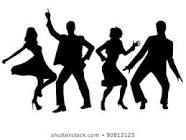 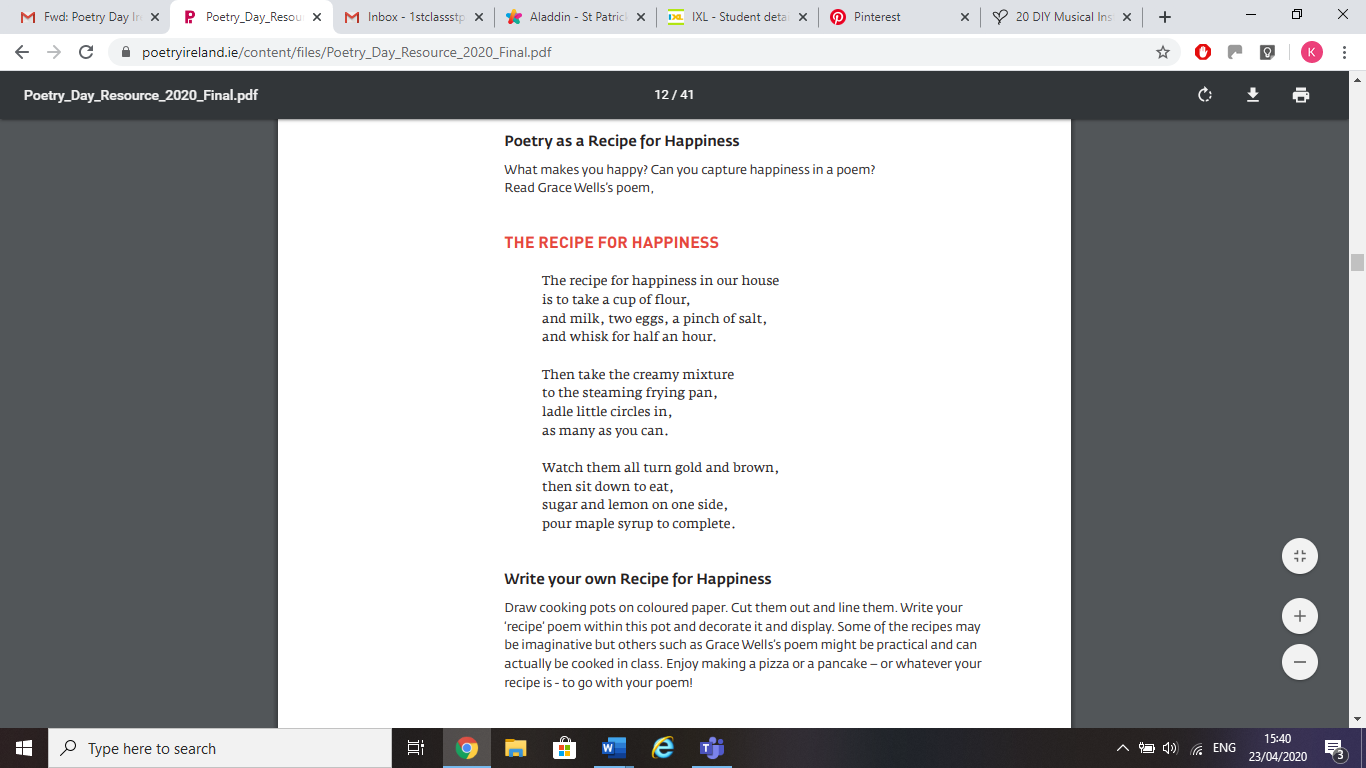 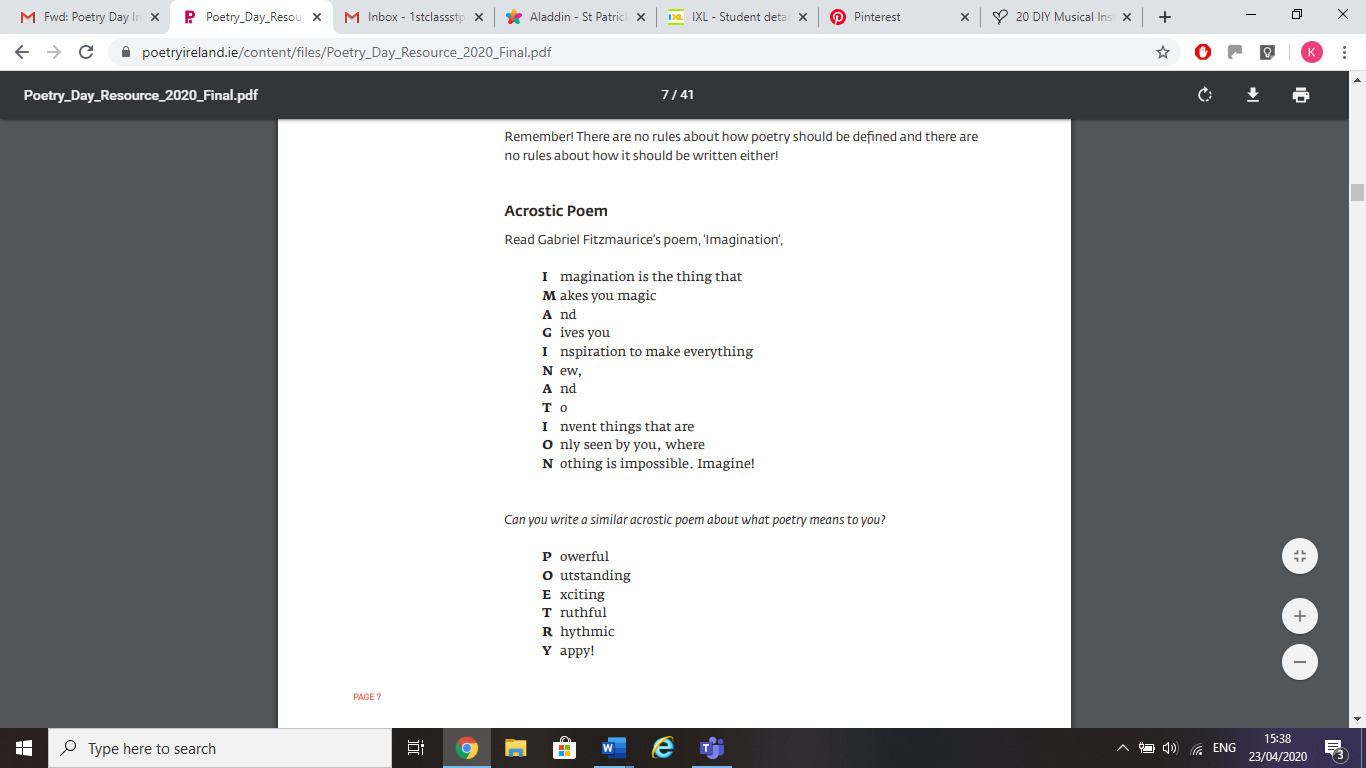 Here are some English Writing/Reading activities for the children to do if possible:Read a story every day and talk about it. (Make connections to yourself, predict what is going to happen and talk about the cover/author/illustrator) – Pretend to be your favourite character and how they are feeling etc. You could keep a log of all the stories you are reading  Here is a link to an example:https://www.twinkl.ie/resource/spring-themed-colour-in-reading-log-t-tp-6642https://www.twinkl.ie/resource/t2-e-3150-spring-flower-reading-challenge-activity-sheetWrite ‘My News’ each dayToday is ___________.Yesterday was _____________.It is ___________________.They can also write some sentences of their own. Challenge yourself and see can you use any of your tricky words.  (We do this every Monday in school, so they have done it before).You could keep a diary of ‘My News’ in a notebook or folder. Remember when you are writing sentences:Capital letter at the startFull stop at the end or if you choose a question (?) or exclamation (!) mark Capital letter for names of people, places and the letter ‘I’.The children could get a teddy/toy and bring it around to various places in your home.  The children should write about this and draw a picture of the toy/teddy. They could even create your own newsroom about what the teddy/toy is doing. The child could read what they have written.The children have been learning the pink/brown tricky words this year. Below is a list of the words. The children should read, write and put these words into sentences.Pink tricky words: 						Brown Tricky wordssaw       							onceput								uponcould								alwaysshould								alsowould								ofright 								eightmade 								lovetheir								coverdoes								aftergo								motherfour								fathertwo								everyIXL areas which the children could focus on this week if it is possible:Nouns (M1 – 4)Verbs (O 1 – 5).Spellings List: These are words which have the ‘ck’ or ‘k’ sounds. This list is similar to what the children normally get each Monday. The children can learn some each day if you wish or practice them on a specific day. If you wish to repeat them each day, this would be great. If possible, the children should read the word, then without looking write it down three times. They can also write sentences with each word in it. Similar to the tricky words, a fun way to learn these is writing in different colours/ make them using different things such as playdough etc. 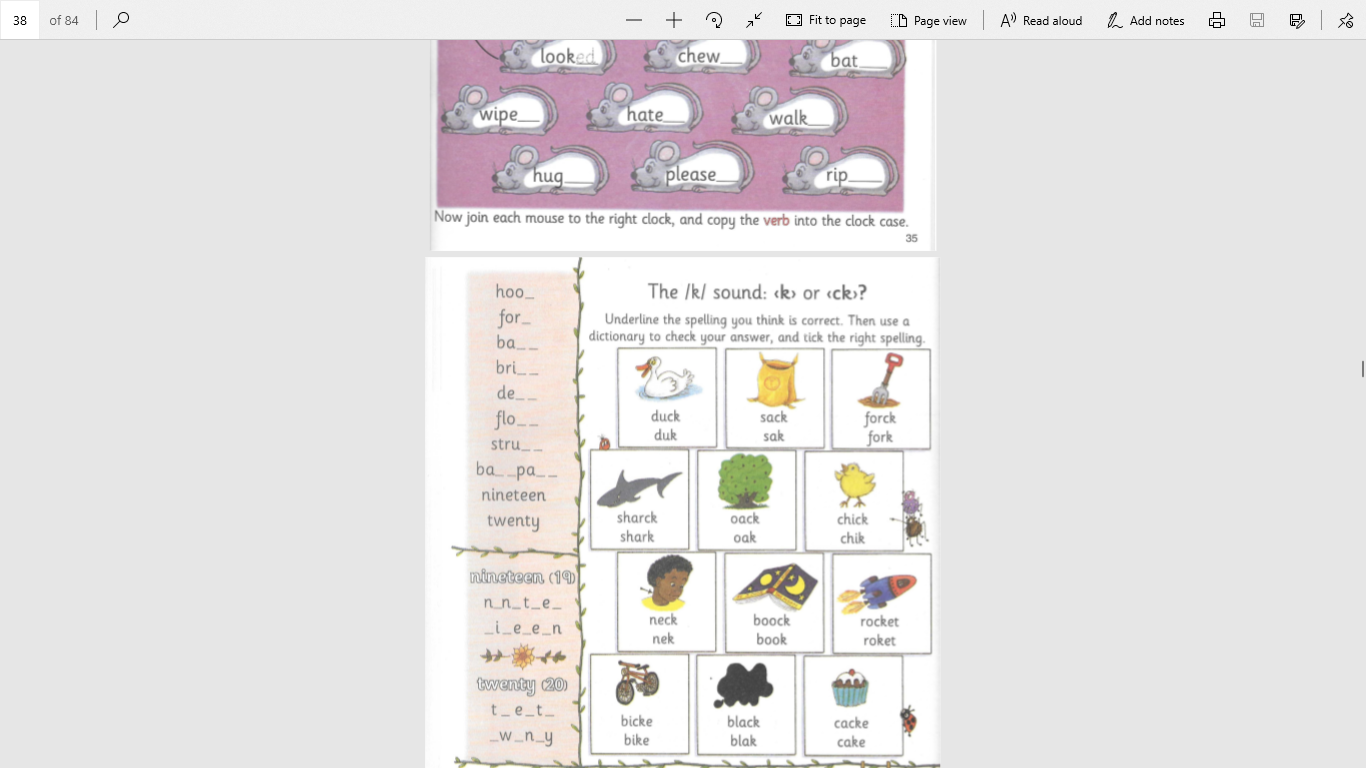 Below are some games/activities which you can use if you wish to support the above words:https://www.twinkl.ie/resource/cfe-l-151-ck-sound-matching-word-and-picture-cards-englishhttps://www.twinkl.ie/resource/roi-l-327-ck-sound-differentiated-word-searchhttps://www.twinkl.ie/resource/ck-digraph-roll-and-read-mat-us-e-85These are to practice other sounds which the children have completed:https://www.twinkl.ie/resource/t-l-527007-phonics-read-and-race-game-bumper-activity-packCan you write the words for each picture? If you want to print it: cut and stick to make the correct words for each picture. 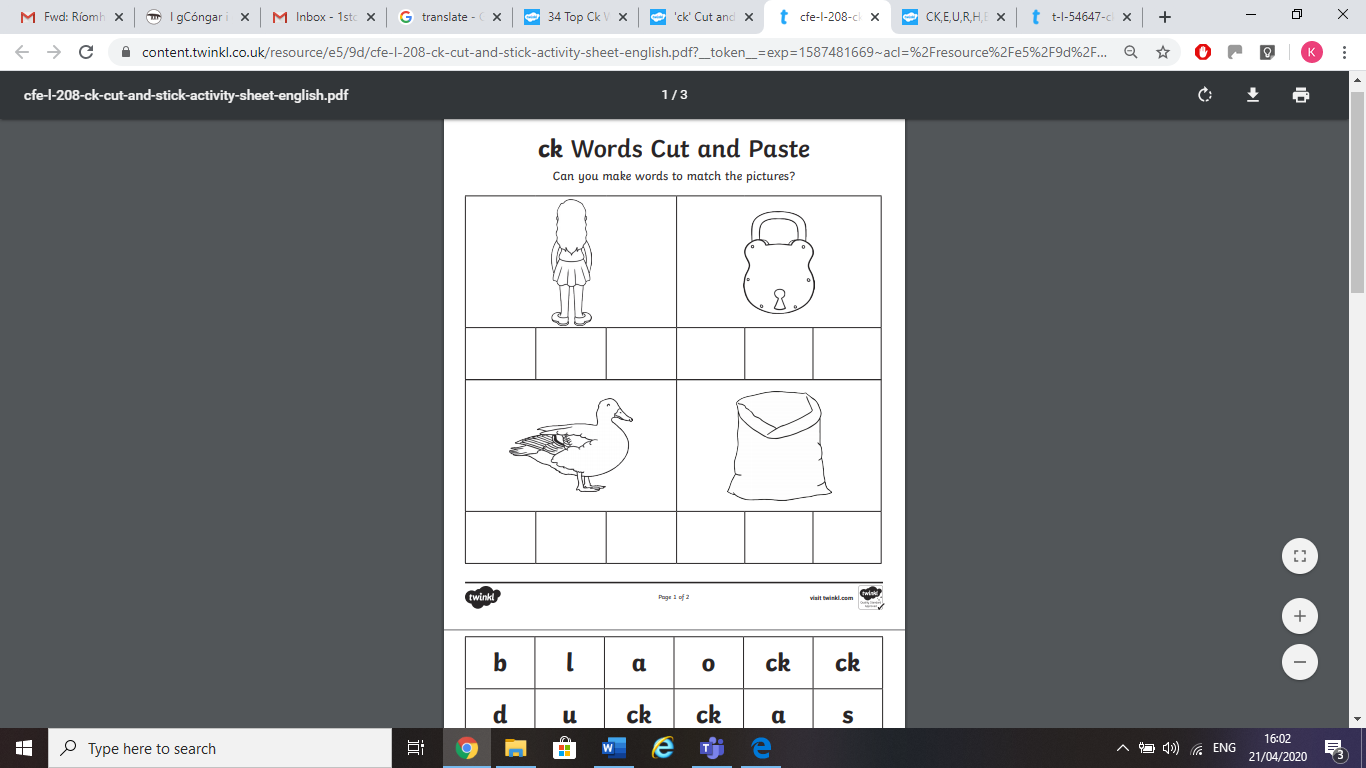 Big Cats Reading Programme:Collins Big Cats (which is the books the children read each week) have also got free access for parents.Go to  http://connect.collins.co.uk/school/Portal.aspx Click on the Teacher portal and enterUsername: parents@harpercollins.co.ukPassword: Parents20!And click: Login Click on Big Cats.Then at the left side of the page you will see all the different levels. (The children are working on the yellow and blue band books). If you wish to use this with your child:You will be using the yellow band or the blue band. The children have read some of these books in school but can read as many as you wish. There is also a worksheet to go with each book. (If you click below the book where it says ‘resource’.)  There is also Teacher’s Notes associated with each book if you wish to use them. This will give you an idea of questions etc which you can ask the children about the book. It also will have activities to do based on the book also. Remember to talk about the cover of the book, author and read the blurb  Enjoy!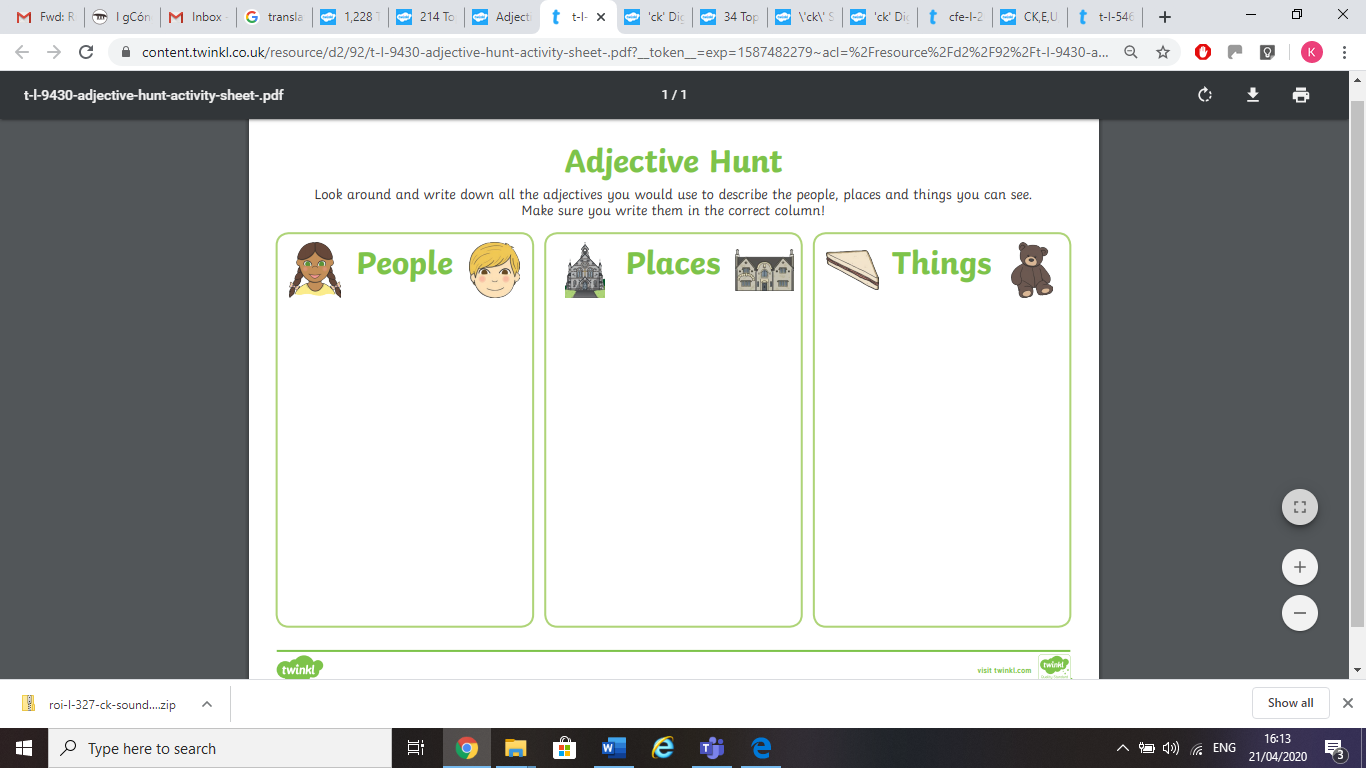 What is an adjective? 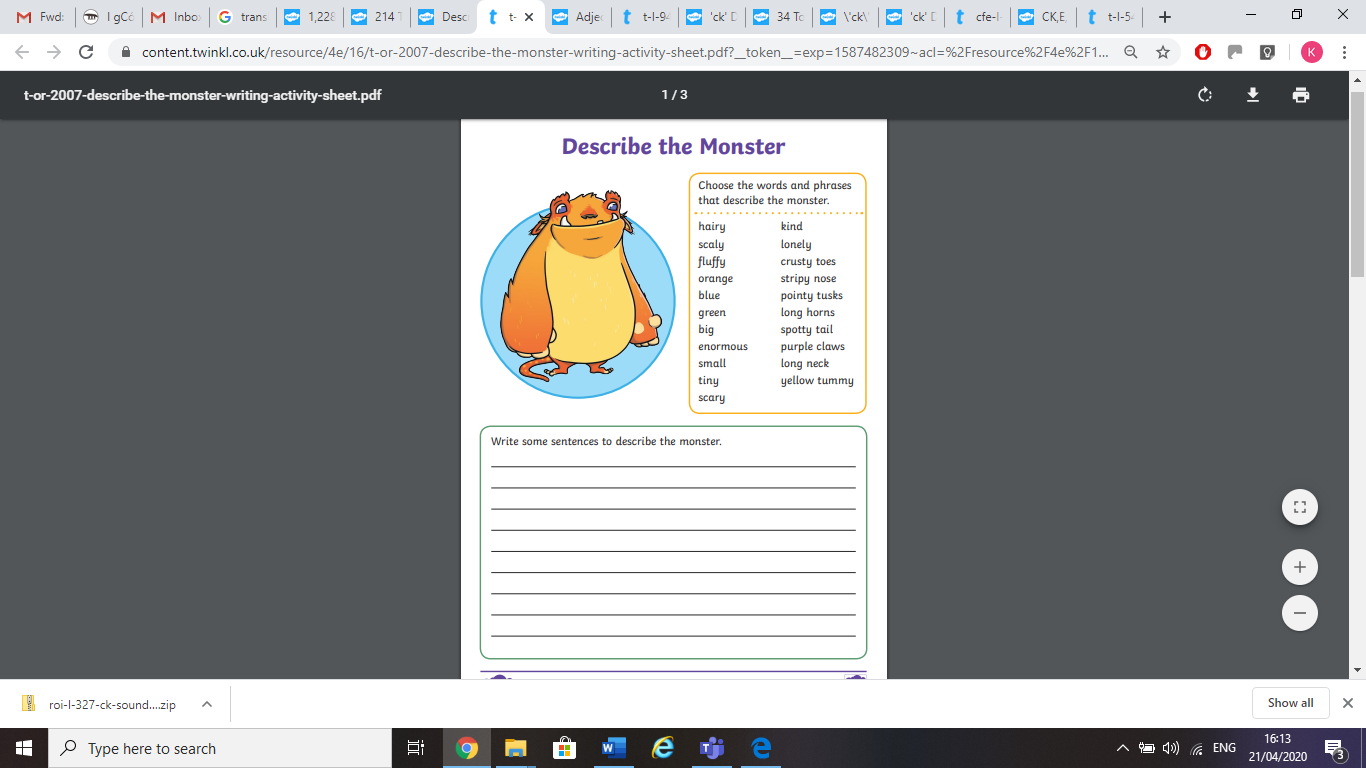 Adjectives are words that are used to tell us more about something. You could try this adjective hunt in your house if you wish Could you tell me how to make a pizza? (Example below) Remember to add lots of adjectives  https://www.twinkl.ie/resource/roi2-e-2768-3rd-4th-class-procedural-writing-template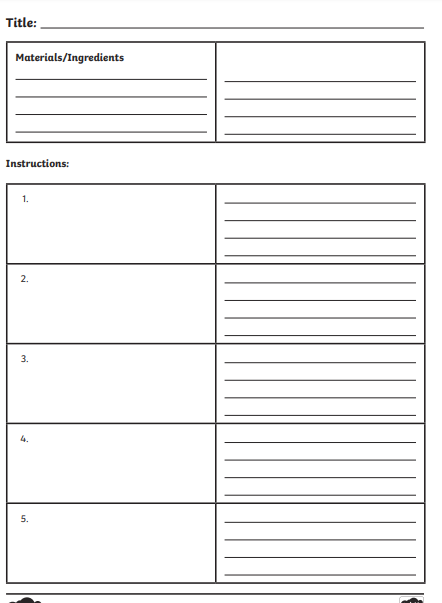 On the next page, I have included a sample from the Starlight book. 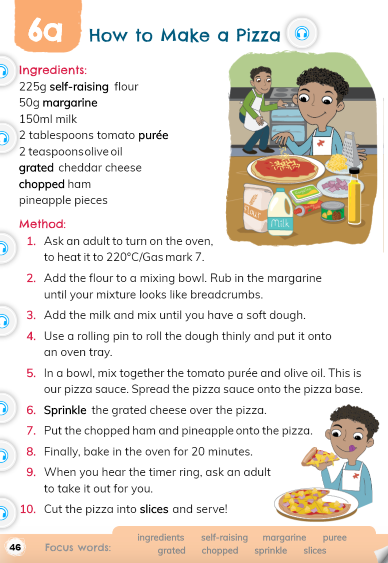 I have included some Maths pages for the children to work on below. These are some activities that the children can practice as often as much as you wish:Tables (laminated sheet in their folders) – children can practice orally and can write the answers down when asked them by parents/guardians. Practice drawing 2d shapes (square, circle, triangle, rectangle and semi-circle) and talk about how many sides it has. You could even sort them into piles. Talk about 3d shapes and examples that are in your house. Draw pictures of them. Play shop using the following coins (1c, 2c, 5c, 10c, 20c). You could ask the children to sort the coins also – putting coins of the same value in a pile. Practice counting using games Stand up sit down (count from 1 – 20/50) – stand up for 1st number and sit down for 2nd number…Practice spatial awareness: Get an object. You could use a piece of paper etc. Ask the children to stand beside the cone, underneath the cone/ in front of the cone/ on top of etc. Practice left/right – Raise your right/left hand/ stand on your left/right foot…Time: Practice telling time (hour/half hour) Even look at children’s tv guides and ask them when certain programmes are on. For Example, what time is the school programme on RTÉ on at everyday?Mental maths – Please go to  www.edcolearning.ie Free login for all parents:Username: primaryedcobooksPassword: edco2020Please go to Maths Time 1 and children can work on Week 18 (Screenshot below). Tables for this week: + 6 (See tables sheet below)Focus for this week: Making 10/DoublesWorksheets below to help Activities to help  Making sets of ten (teddies/ clean milk bottle lids/ blocks etc)https://www.twinkl.ie/resource/cfe-n-192-ten-frame-loop-cards Loop card gameUse counters and the 10 frame below (Or make your own  ) Questions:How many are full/ empty?How many more do I need to make 10?Doubles:You could make little circles of different colours and make doubles For example, 2 yellow circles and 2 red circles. Areas to focus on this week in IXL:Instructions above Sections to look over:Addition ( D 1 – 15)Addition strategies (E 1 – 6)The pages below are all from Busy at Maths Shadow book/ Twinkl used for Revision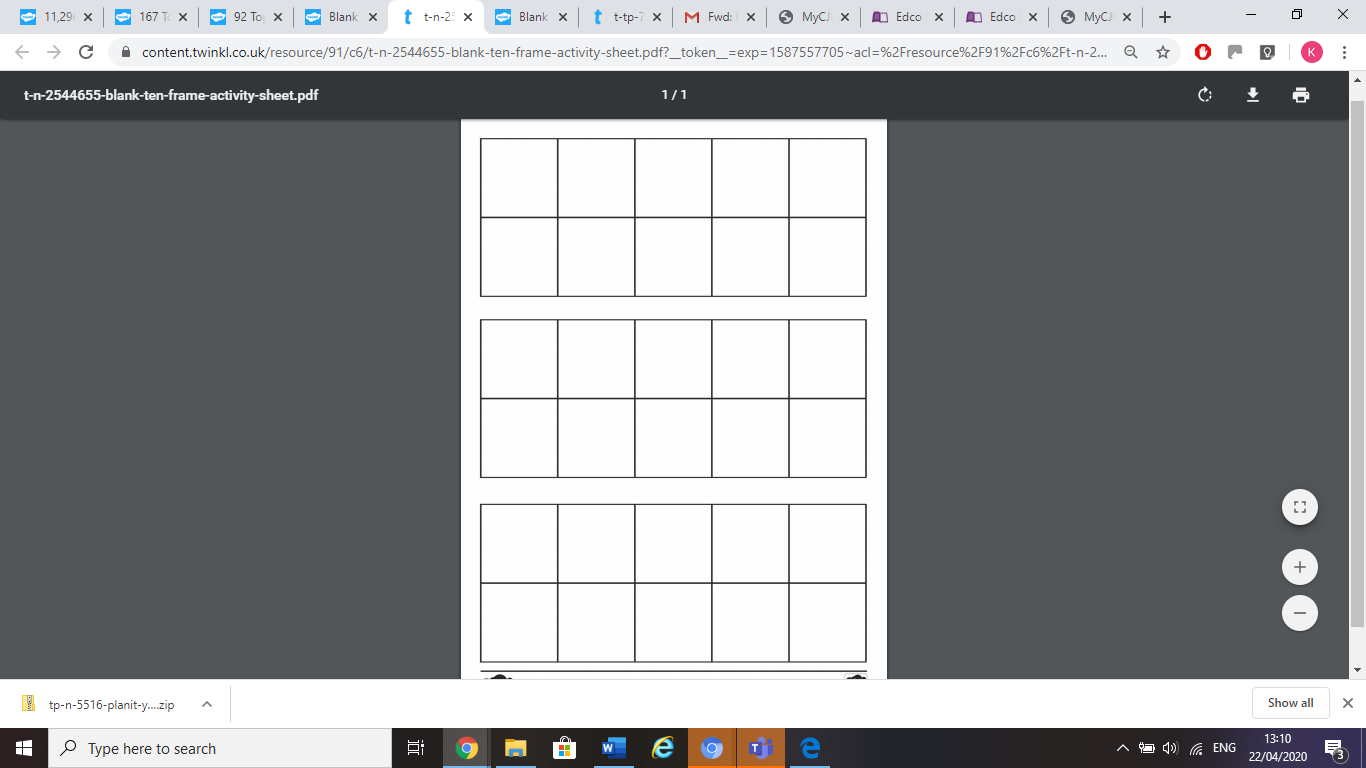 Ten Frame for practice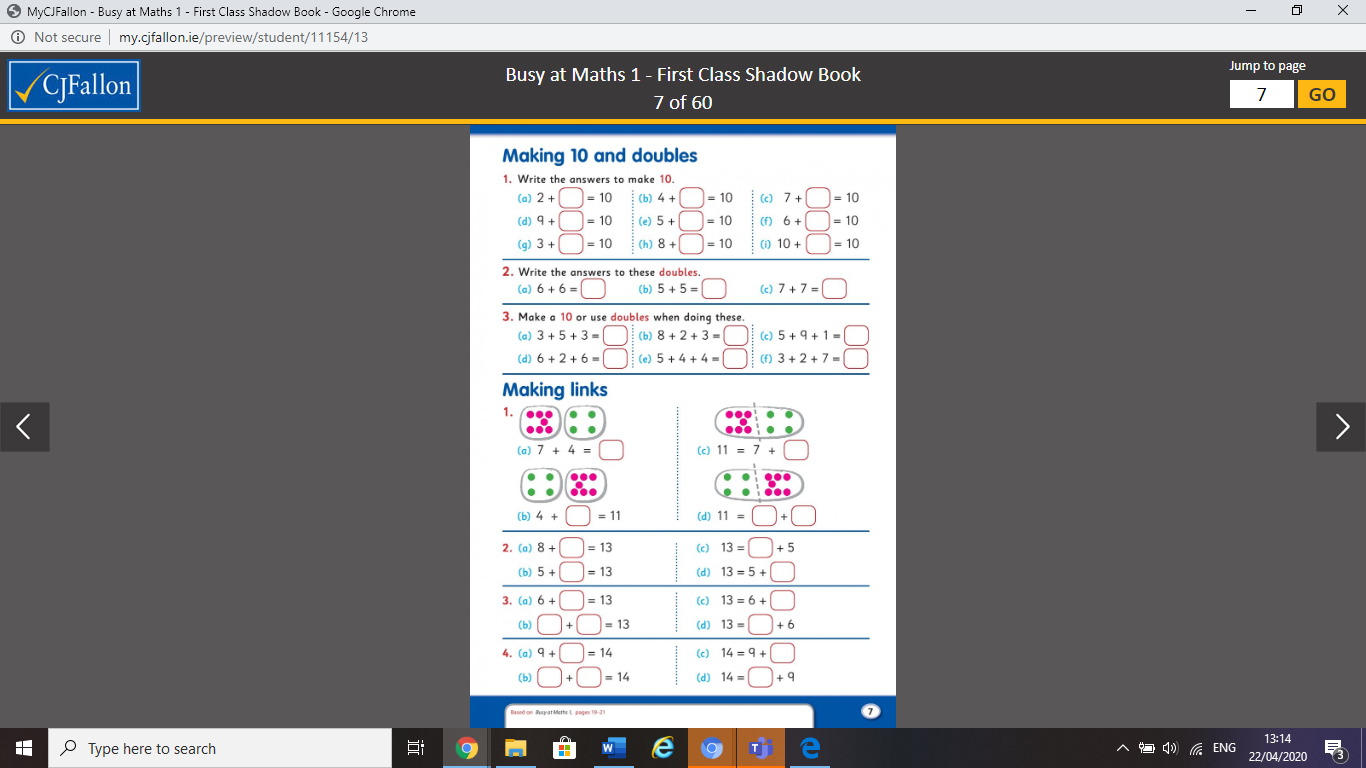 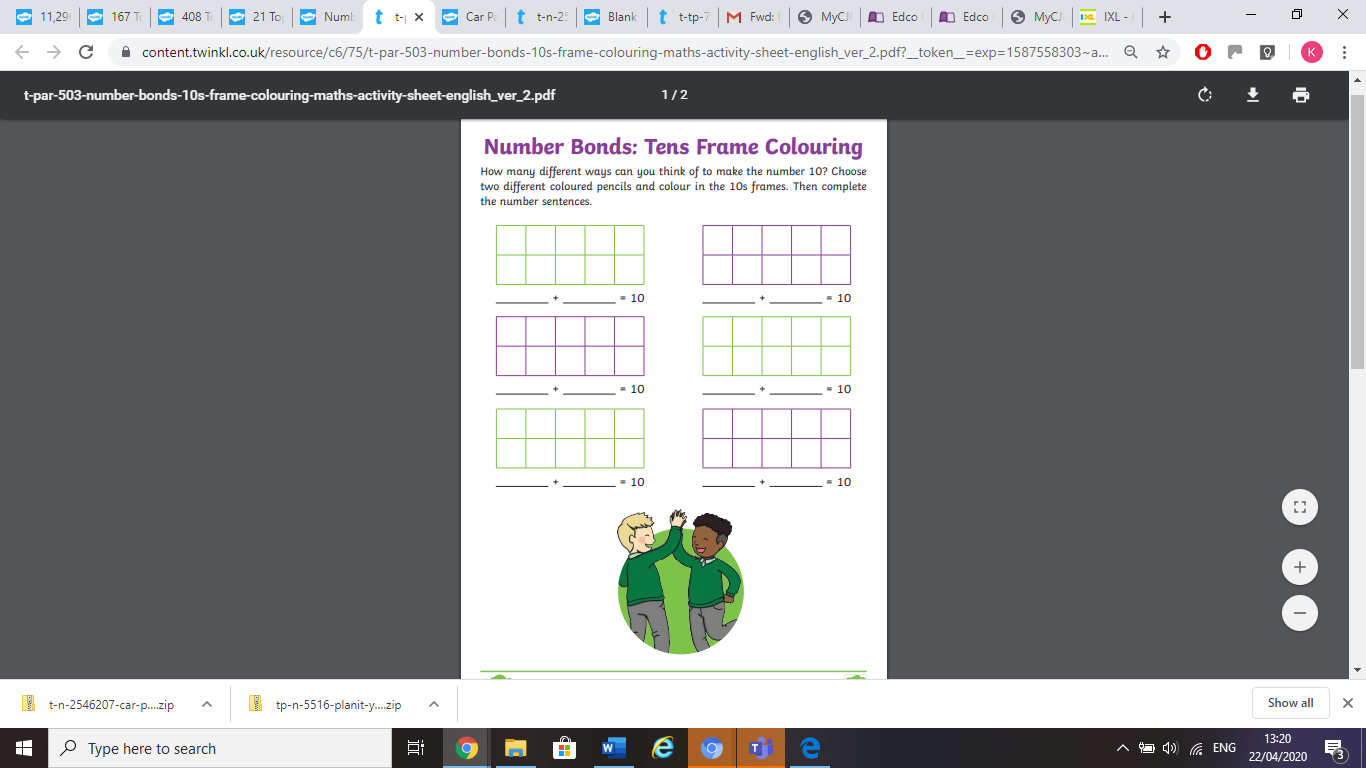 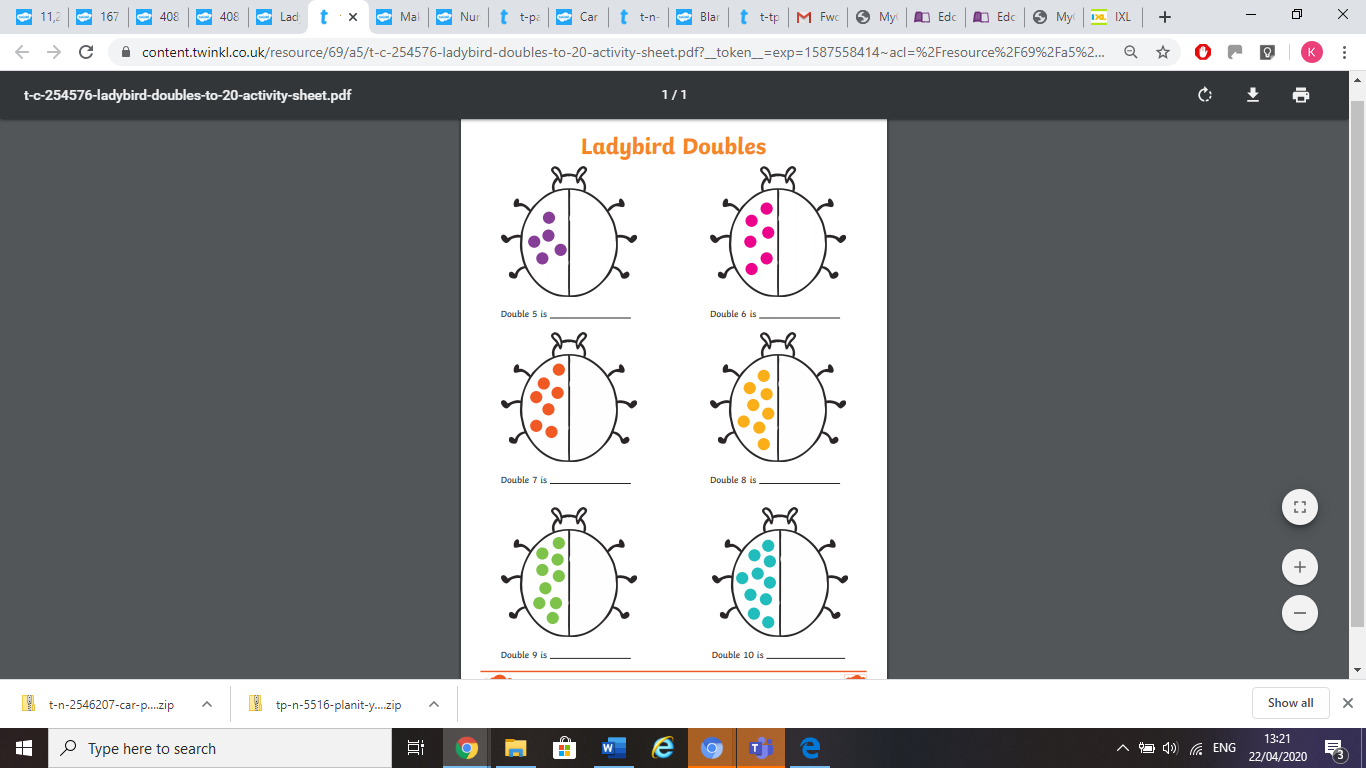 The children can complete this challenge if they wish. It is Data!  Here are some activities the children can learn about Data and what it is.This section is all about pictograms. These are a type of chart which uses pictures to show how many there is of something. For example, how many people like the colour red. Some examples below  I would suggest that they complete the page after doing some of these activities below:- Sort the items (take out any shoes you or people in your house have and sort them into runners, black shoes, white shoes and make different piles. Count how many are in each pile). You could do this with teddies or toys also. - Challenge part 1 (Look at the picture, colour and count)- Challenge part 2 ( Favourite Shapes)4. IXL - Data and graphsreport	P.1	Which picture graph is correct?P.2	Interpret picture graphsP.3	Which tally chart is correct?P.4	Interpret tally chartsP.5	Which table is correct?P.6	Interpret data in tablesExamples of pictograms:From Busy at Maths book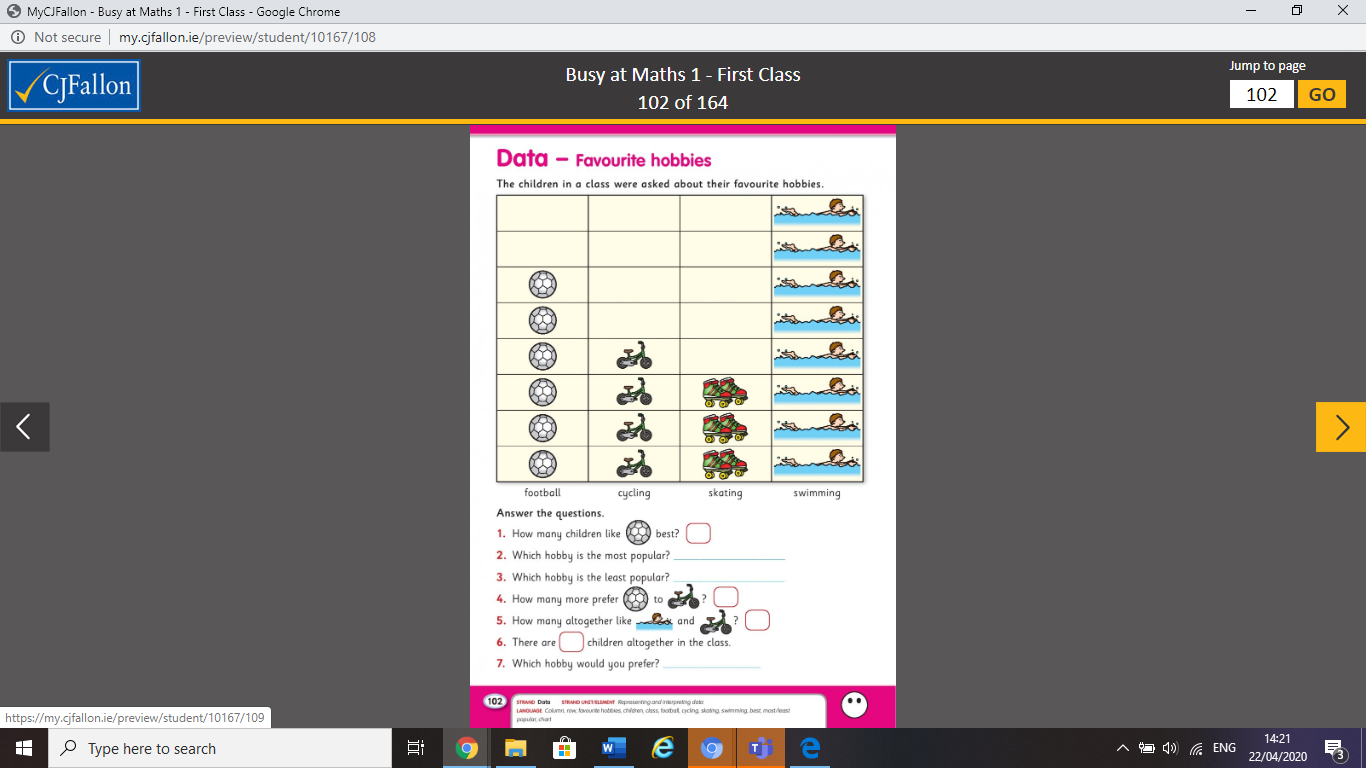 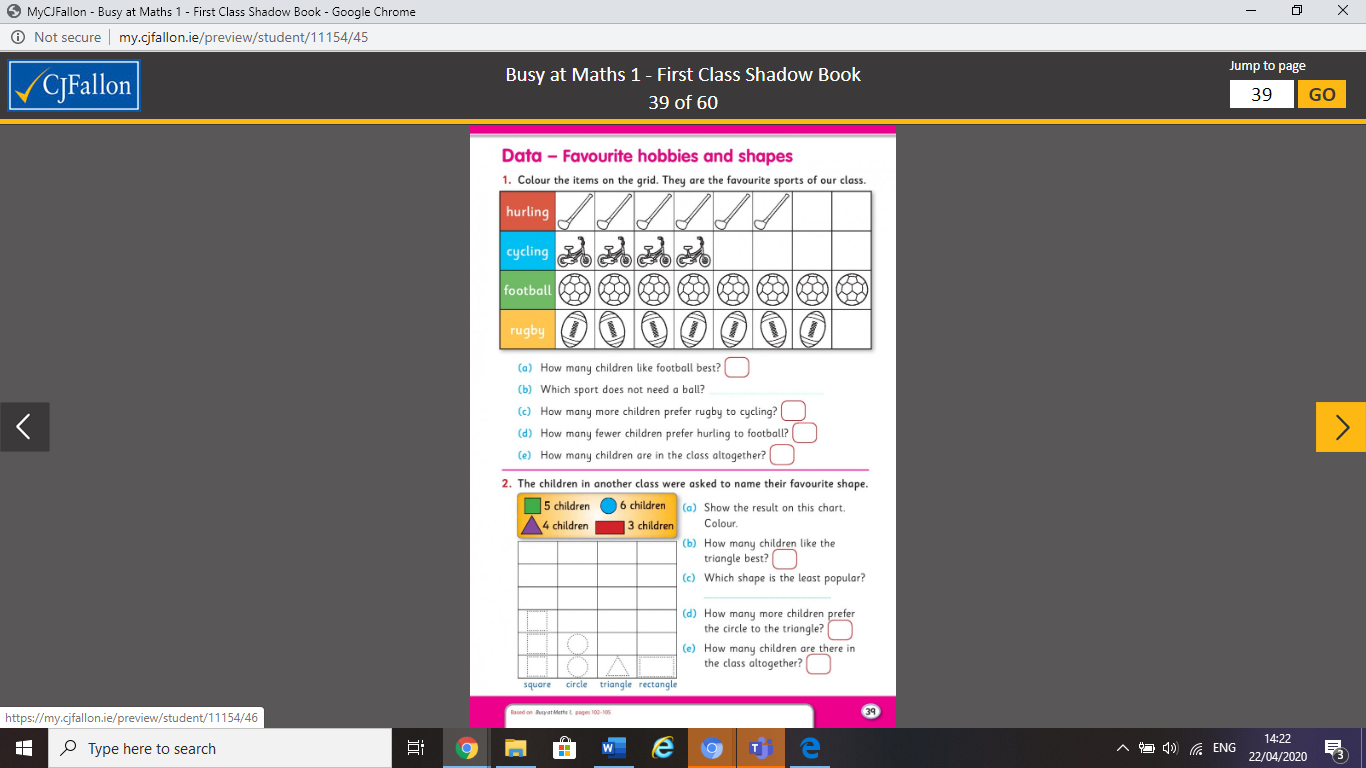 Challenge part 1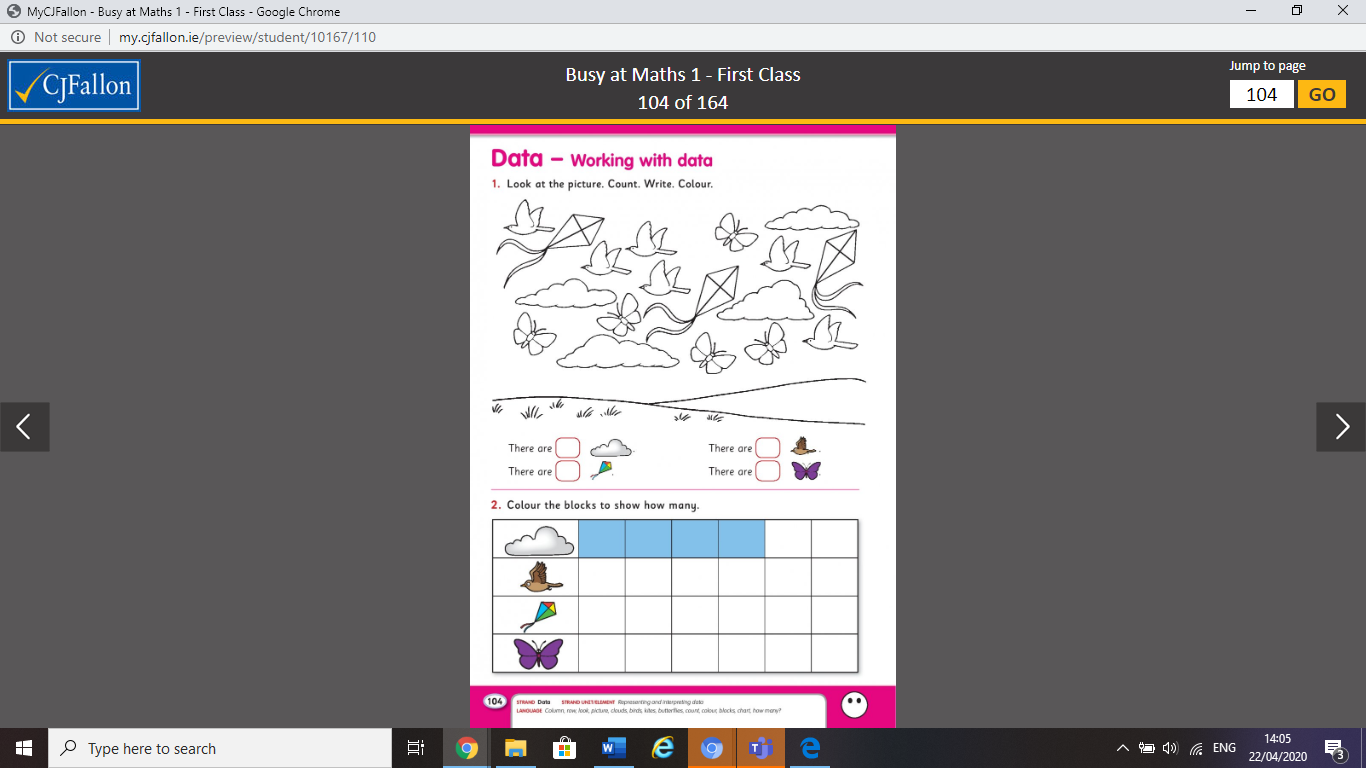 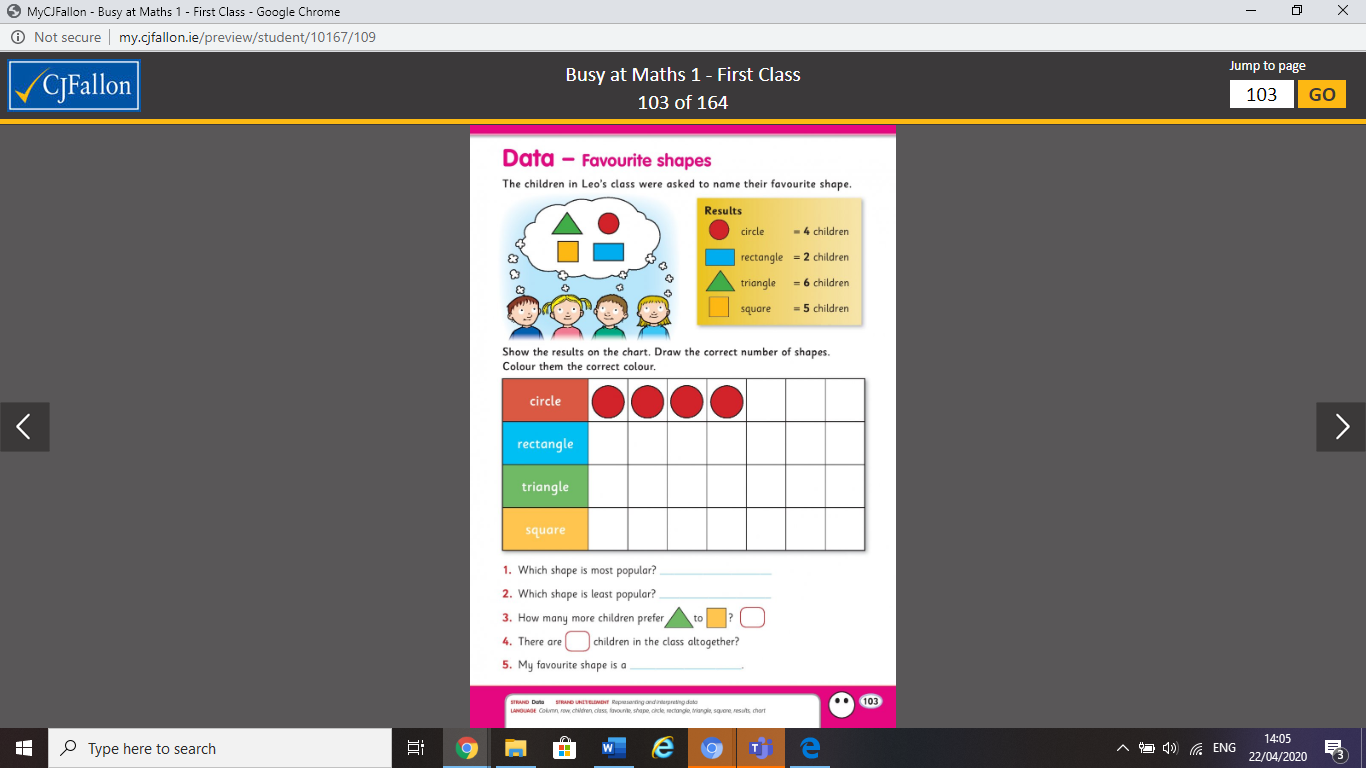 Maths time ‘Mental maths’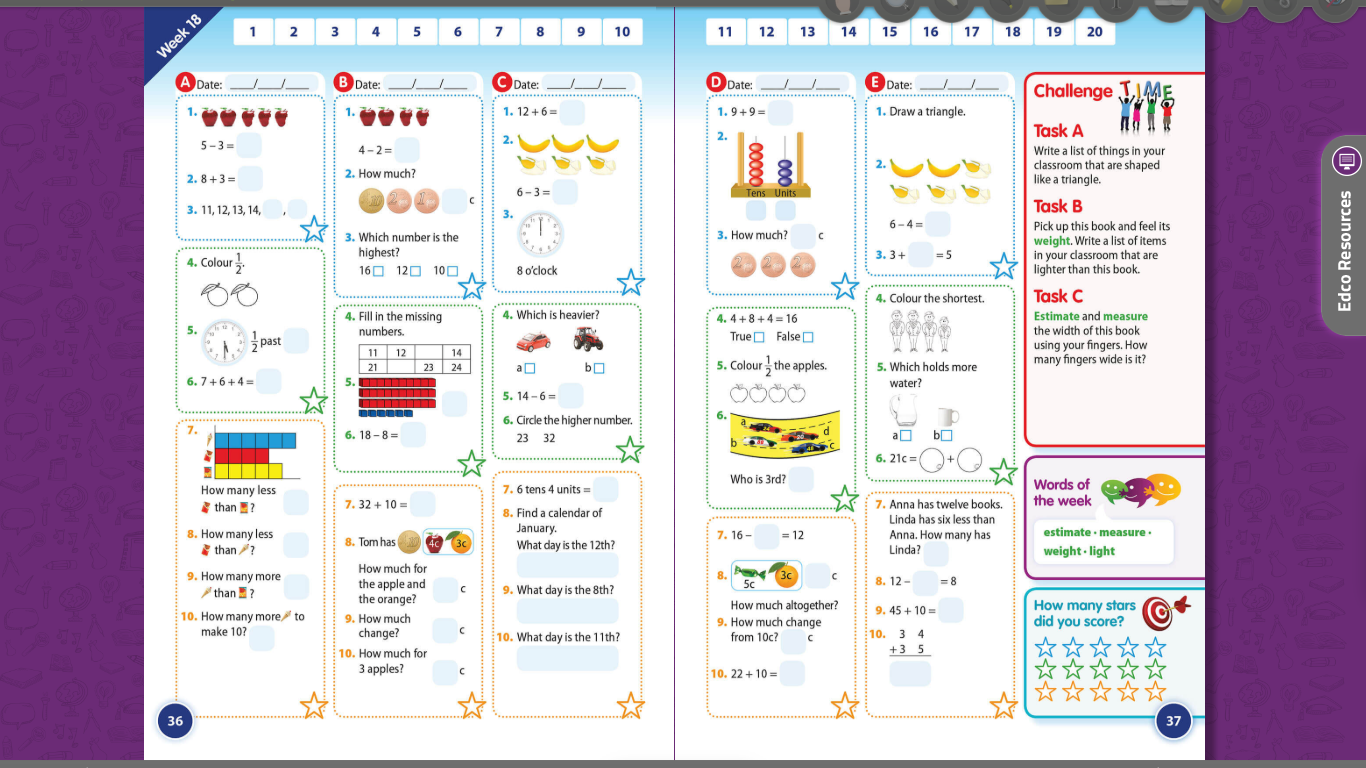 General Gaeilge activities for children (If you wish): Encourage them to continue using their oral Irish. They can do this when asking for something/ greeting/ thank you etc.  (Dia duit – Hello)( Conas atá tú? Tá/Níl me go maith – How are you? I am/am not good)(Oscail é, le do thoil – open that please)(Go raibh maith agat – Thank you)(Fáilte romhat – you are welcome)(An maith leat______? – Do you like?)(Is maith liom_____/ Ní maith liom______ – I do like ____/ I don’t like_______)Ask them the time in Irish (only hour.)Cén t-am é anois? Tá sé a ______ a chlog. (What time is it? It is ______ o’clock)Count in Irish If you wish to watch cartoons in Irish, these are available at https://www.tg4.ie/en/player/categories/childrens-tv-shows/ They could write some postcards at https://www.twinkl.ie/resource/roi2-gl-071-carta-poist-samhraidh-gniomhaiocht-scribhneoireachtaThere are some stories in Irish below at this website.https://www.seideansi.ie/aiseanna-eile.phpScroll down and select a storyClick on the speaker on each page to hear it and ask the children to repeat it. Gaeilge work for children to complete if possible  Folens online are offering free access to all ebooks and resources attached to them for parents:Go to FolensOnline.ie and click or tap Register.
Select Teacher.
Fill in a username, email and password.
For Roll Number use the code: Prim20 for Primary / Sec20 for secondary
Click/tap Register.If you then go to: Abair Liom C (1st Class)If you click on it, it should come up ebook or resources.Click Ebook and go to page 136 and 137 where there is a story based on ‘An Circín Rua’ ( The little Red Hen)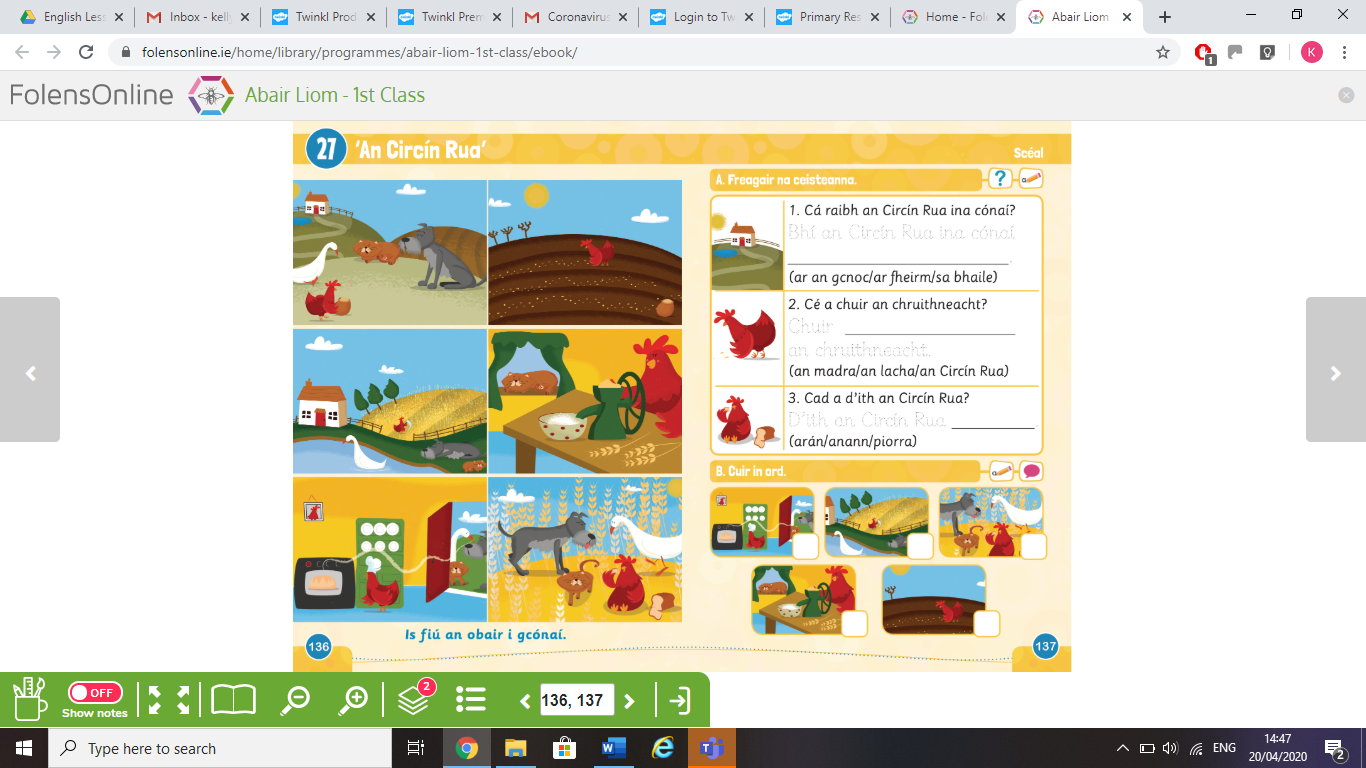 Click Resources, then click on lesson up the top. Go to Lesson 27 ‘An Circín Rua’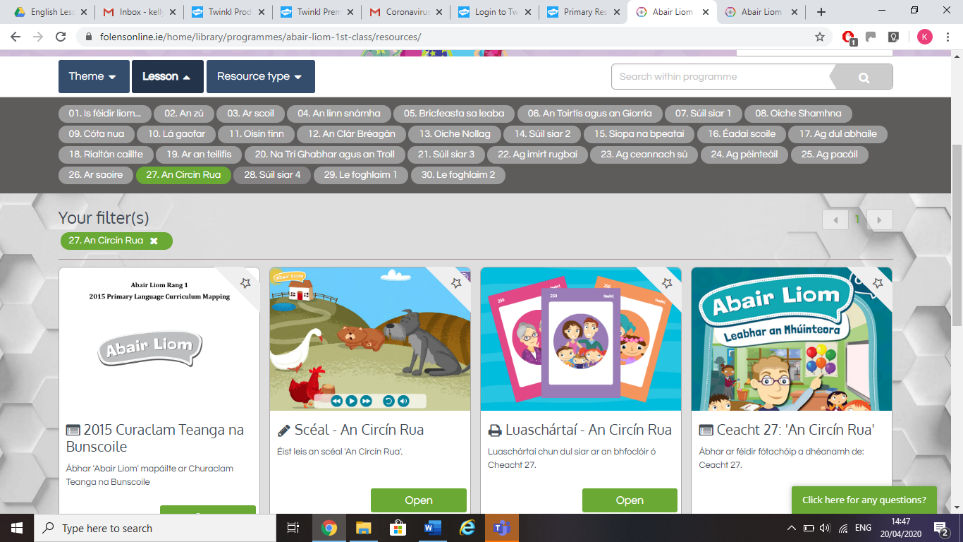 You will get Scéal Luaschartaí (flashcards which have a picture of each of the words) – Idea if you wish to print: Sometimes in school, I have the flashcards and children have to guess which one is missing I have screenshots of the pages from this book below. I hope this is helpful.  I have completed some Gaeilge sheets below which the children can complete if possible. Some  are from their Abair Liom book. Some of them are from other books on the CJ Fallon website. These will be used to revise last weeks topic of ‘Ar Saoire’ I will leave the first screenshot of the book below to help with the words. If you are unsure of any words below. There is a very good Irish Dictionary at https://www.focloir.ie/en/. Parents/ Guardians can use this to look up meanings of word in English/Irish. This week’s focus    ‘An Circín Rua’ – The Red Hen 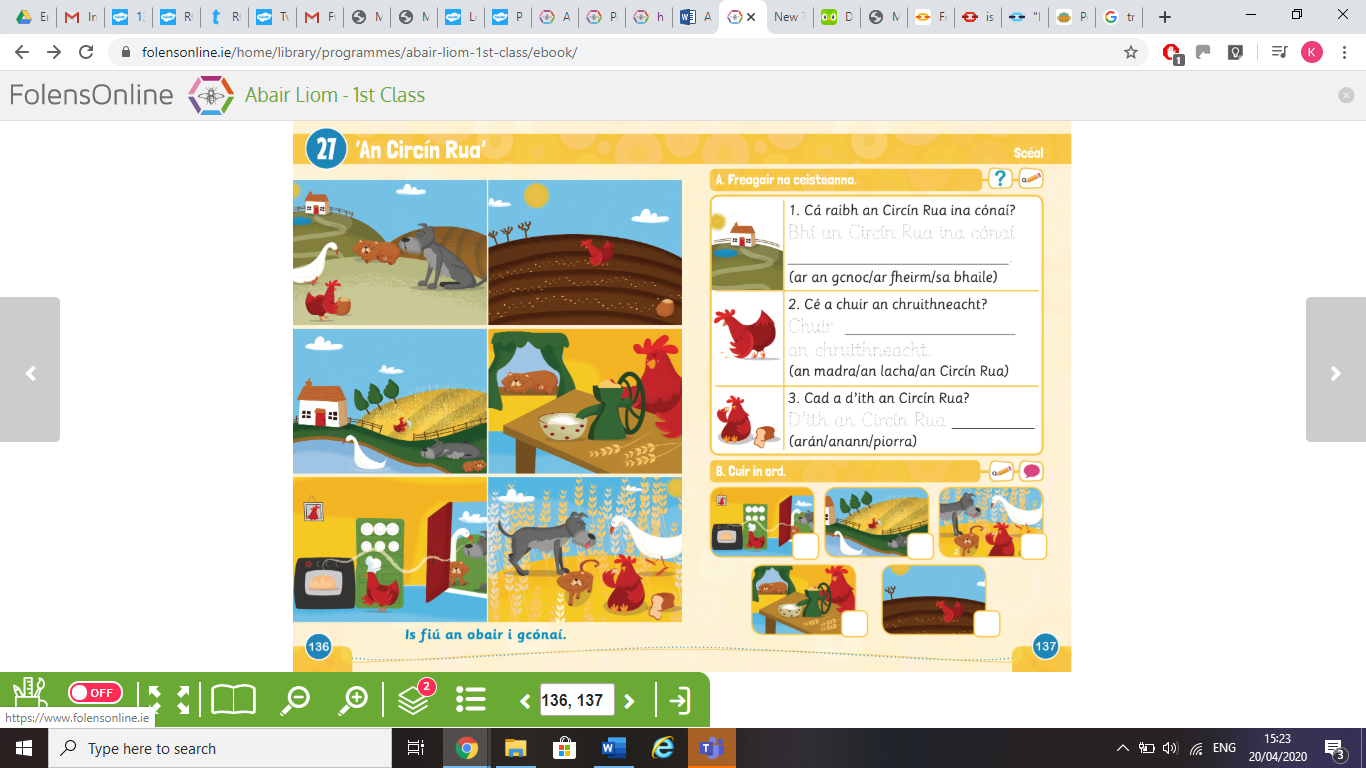 Frasaí na Seachtaine:Cé a chabhróidh liomsa? (Who will help me?)Déanfaidh mé féin é (I will do it myself)Is fiú and obair I gconaí. ( Old Irish phrase/saying – It’s worth the work)You could also play Taispean dom (Show me______)  (Using the luaschartaí (flashcards)The children could also listen to the story above (Folens online above) and do the following:Draw pictures to go with the storiesPick a picture and become the characters-Deir Ó Gradaigh (Simon Says)Draw their favourite characterYou only do the activity if Deir Ó Gradaigh. (Deir Ó Gradaigh, Bí ag…) You could use the following words:Deir ó gradaigh….Bí ag ithe (eating)			Bí ag gáire, (laughing)Bí ag ól, (drinking)			Bí ag súgradh (playing) Bí ag léamh. (reading)			Bí ag déanamh plúr (making flour)Bí ag rith, (running)			Bí ag bacáil (Baking) Lch 137:Children write in the correct word for each sentence.Cá raibh an Circín Rua ina cónaí? (Where does the Red Hen live?)Cé a chuir an chruithneacht? ( Who planted the wheat?) Cad a d’ith and Circín Rua? (What did the Red Hen eat?)Cuir in ordPut the pictures in orderBelow are some colouring pages/ activities linked to this theme and I have included the wordsearch again in case you wish to print it  These colouring pages can be found at Colouring pages can be found at https://www.twinkl.ie/resource/roi-gl-110-ar-an-bhfeirm-colouring-pages (Some of these are below also)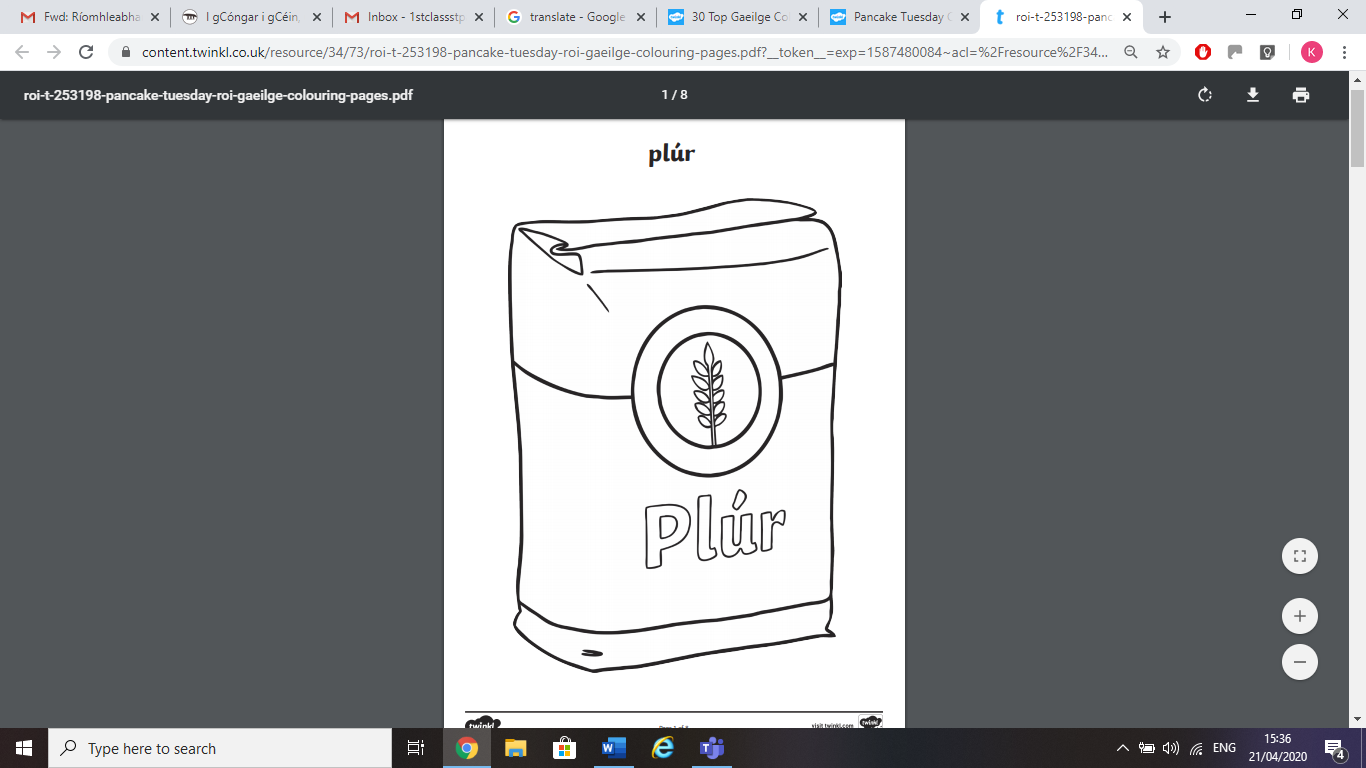 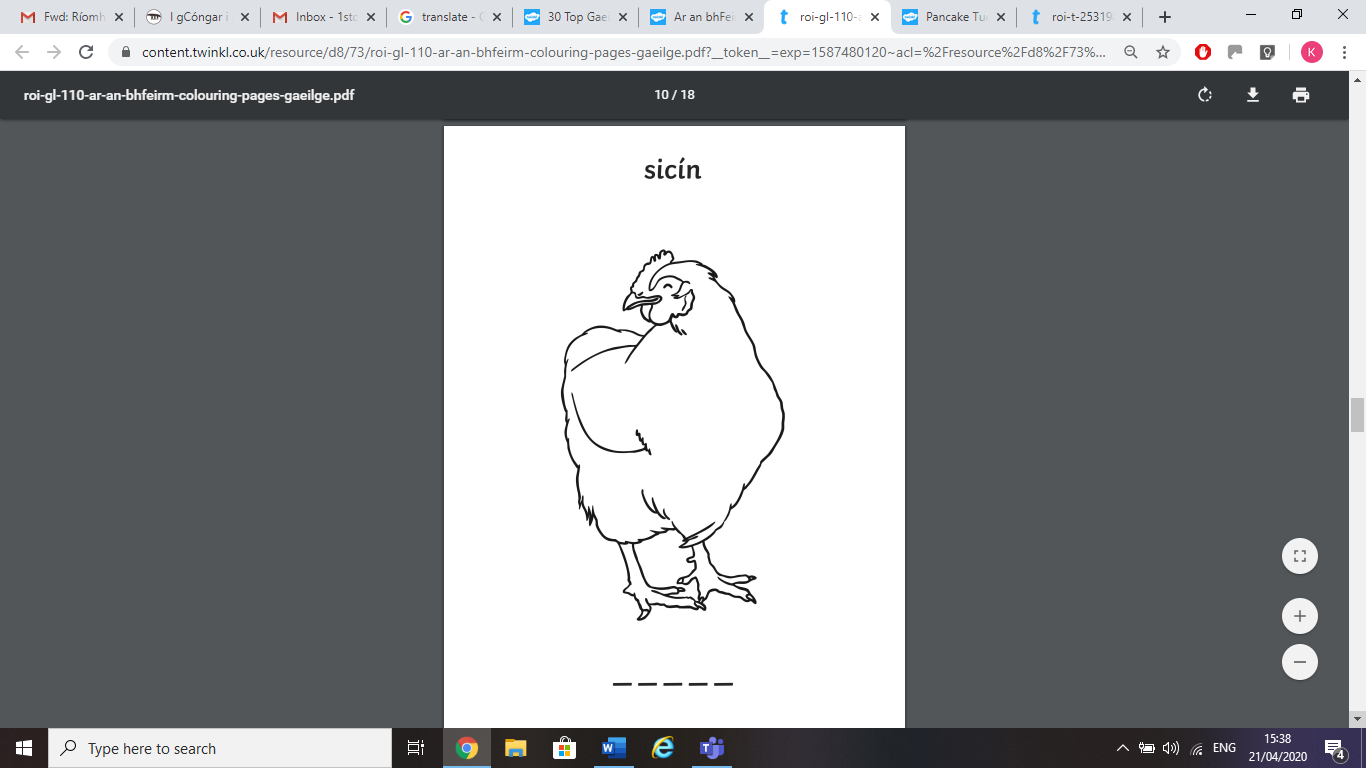 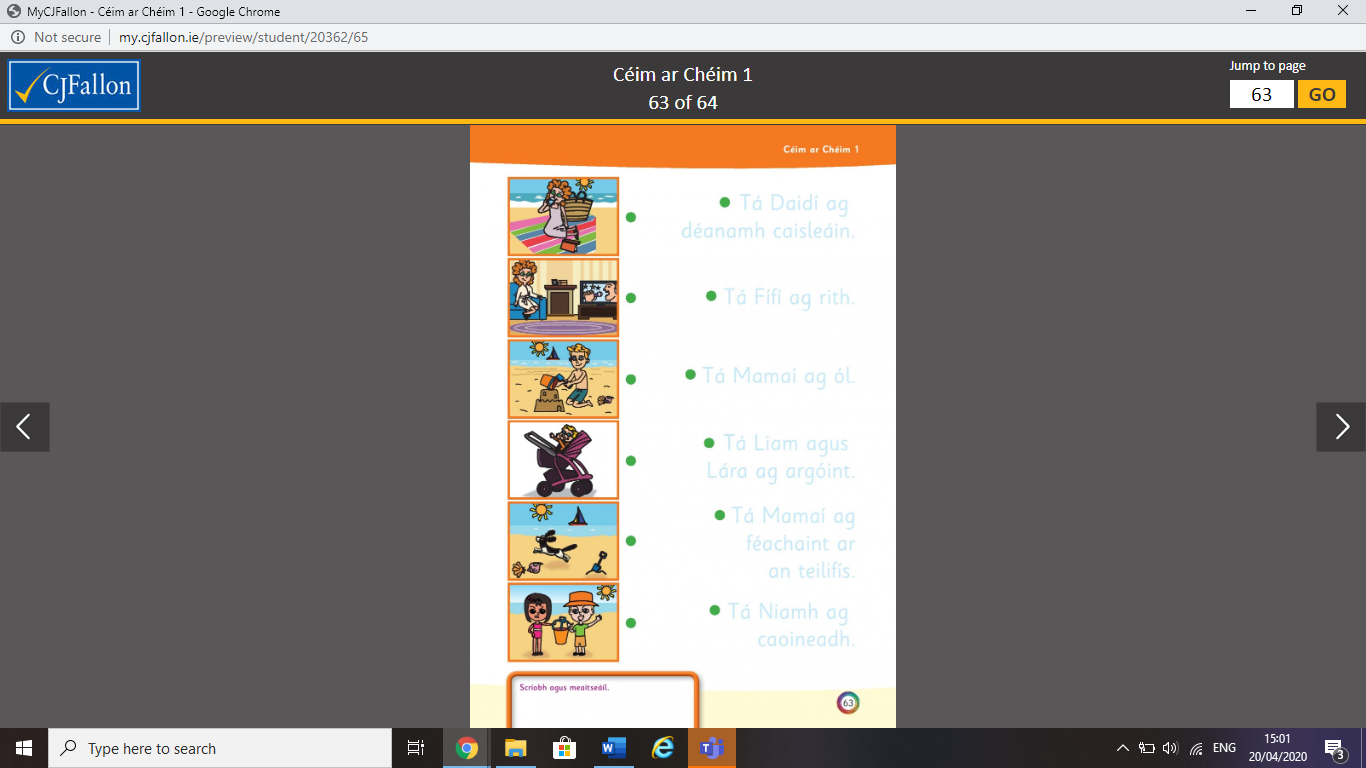 Frasaí Nua (New phrases)Ag déanamh caisleáin = making castlesAg argóint = arguingAg caoineadh = crying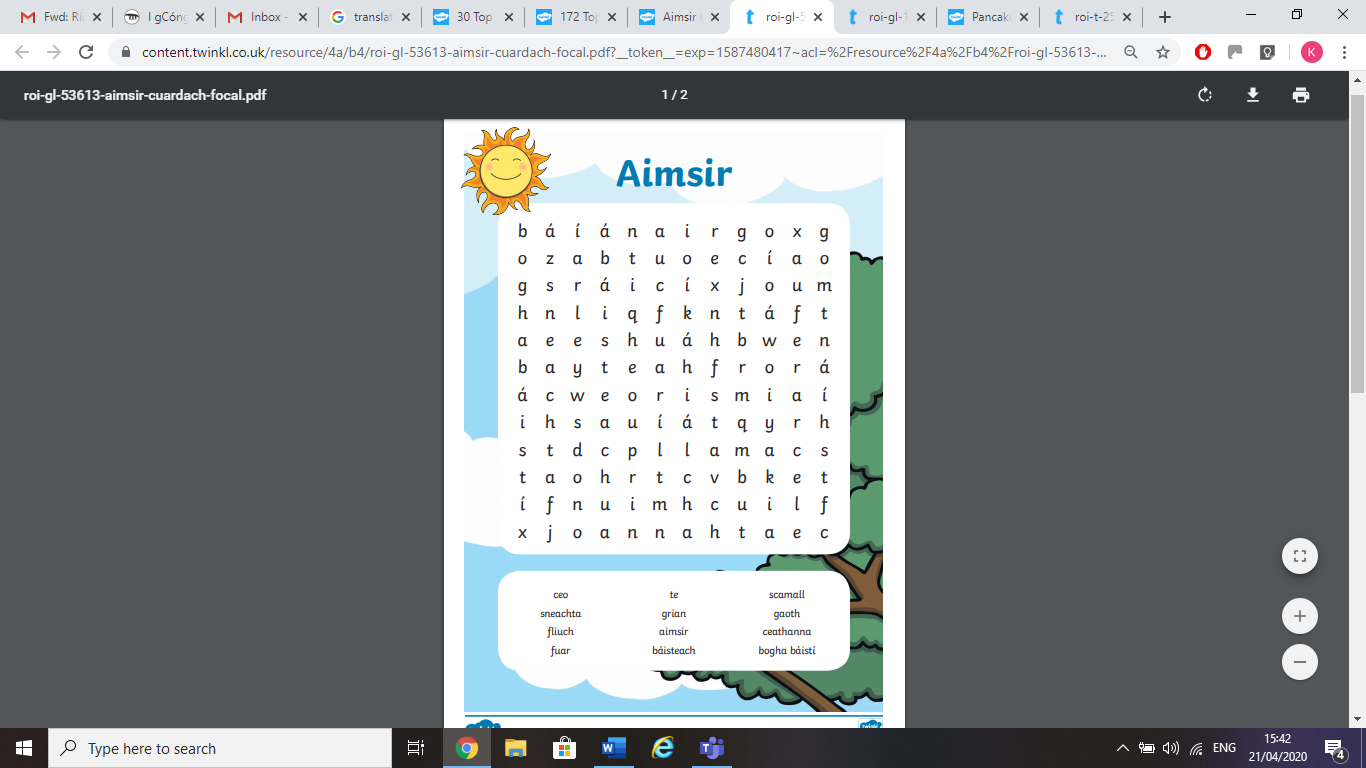 SESE (Science/History/Geography)This week: The ButterflyI have a butterfly house and will have caterpillars living in it at my house from the end of this week hopefullly. I will take pictures as they grow and put them on our class Twitter page and also will send them on email. You could have a little diary and write/draw what you see in the pictures if you wish  https://www.twinkl.ie/resource/diary-template-ks1-t-l-891History:https://www.twinkl.ie/resource/t-l-526203-the-cautious-caterpillar-ebookThis a story from Twinkl about a caterpillar.Sequence the story – These are sequencing cards which you could cut out and put in order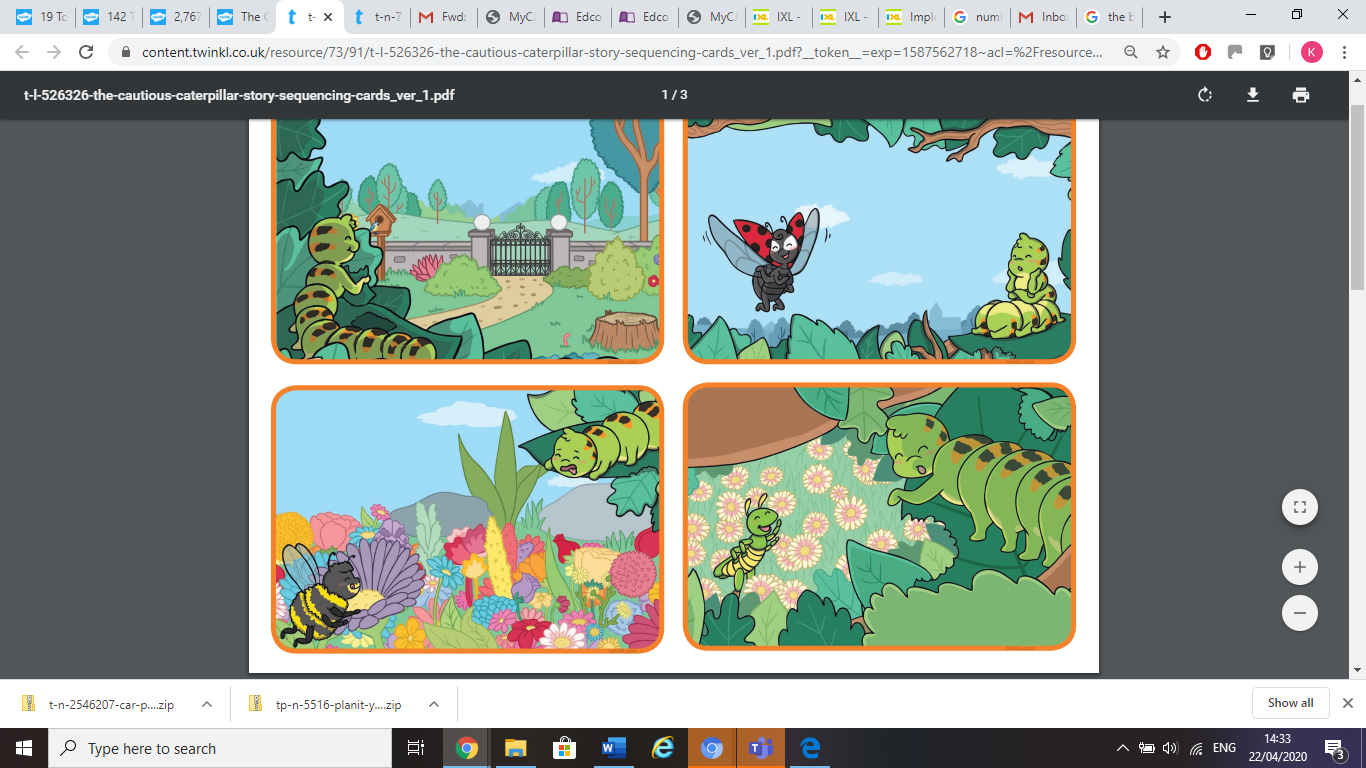 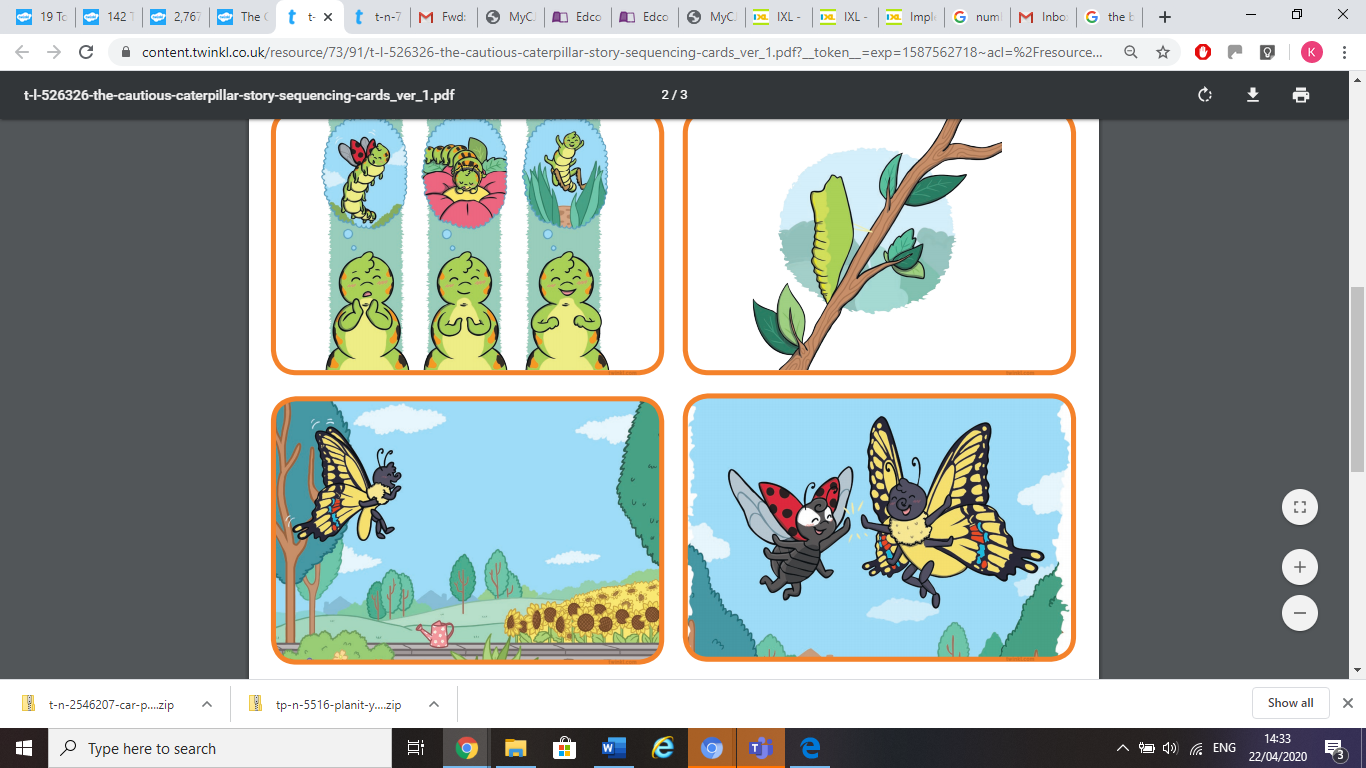 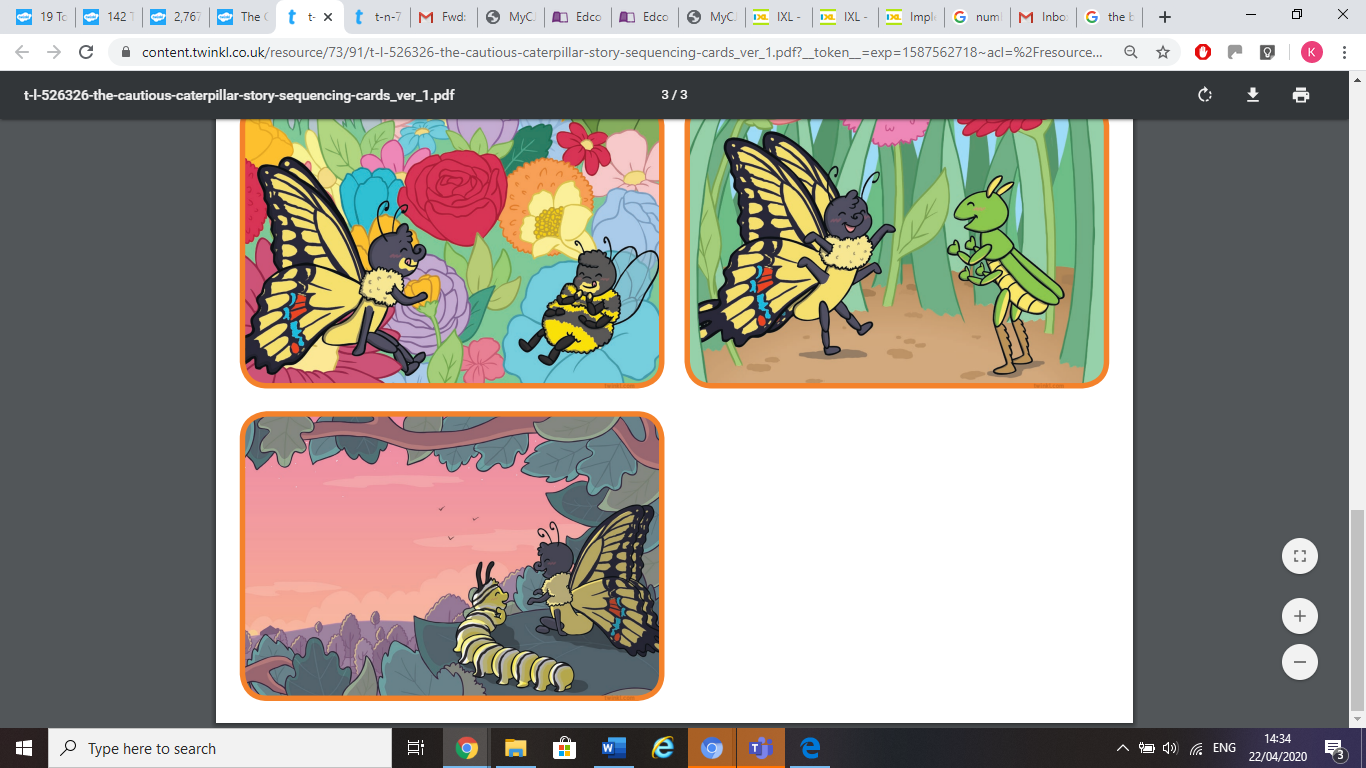 Hot seating:Become one of the characters from the story and answer questions asked by parent/guardian/siblingThere is a pack with vocabulary and pictures on Twinkl at https://www.twinkl.ie/resource/t-t-5899-the-very-hungry-caterpillar-story-sack-resource-packGeography:See minibeast worksheets belowDesign a home (Draw or make) a home for a butterfly.Think about what it might need to look like. Science:Design your own butterfly (You could paint or make a butterfly )Mini project:You could do the following:Write some facts about butterflies/caterpillars (Some facts below for you!)Draw a picture to go with it If you wish, you could get your parent/guardian to email me a picture of it!  https://www.youtube.com/watch?v=dM71jKNuk-M (Children’s video – Life cycle of a butterfly)Below I have included pages to cover the focus for this week (Butterflies)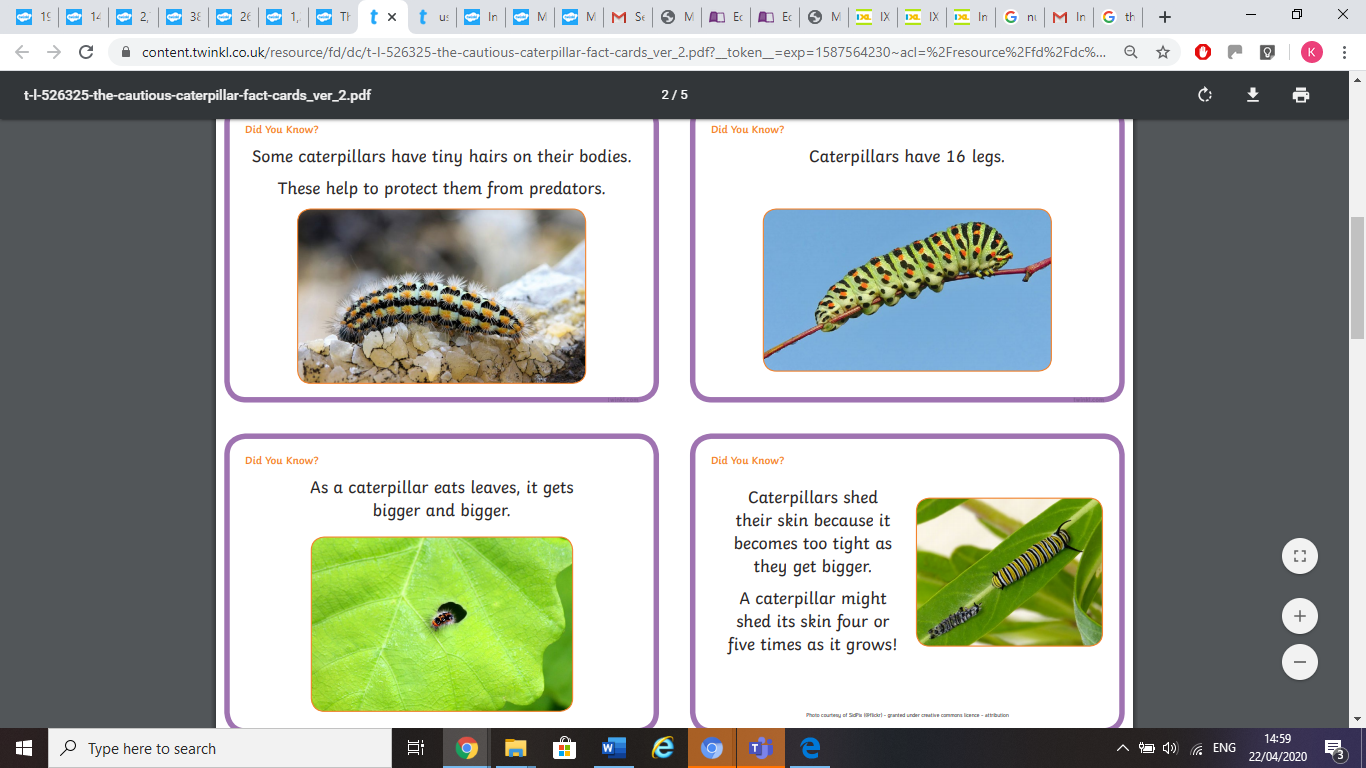 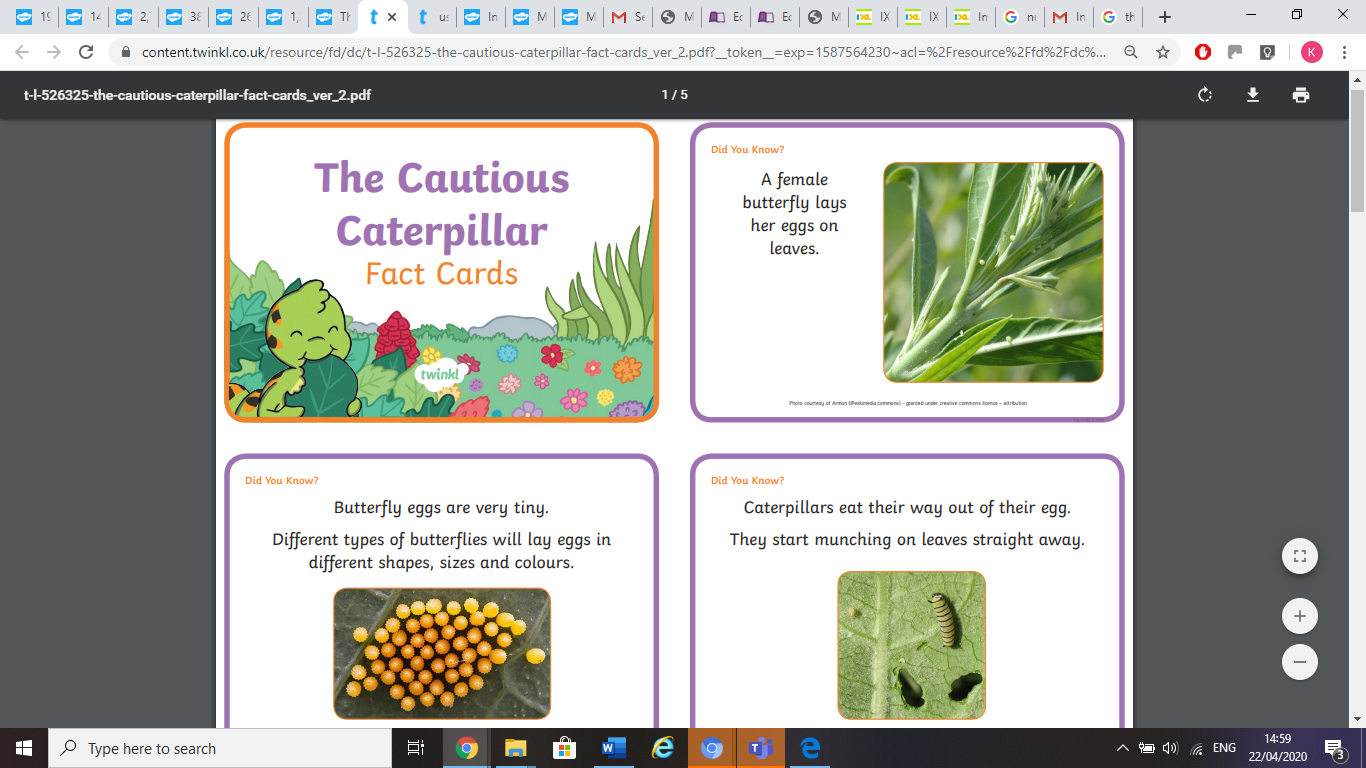 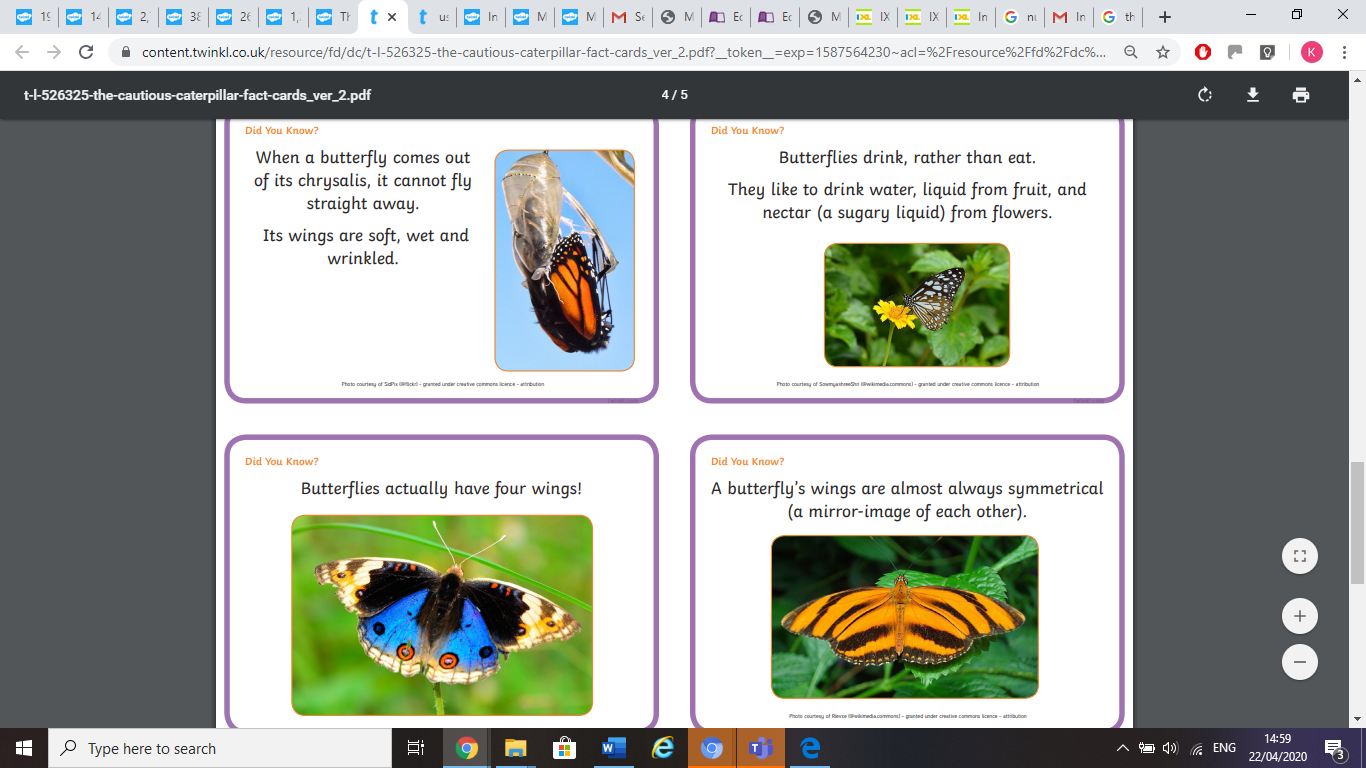 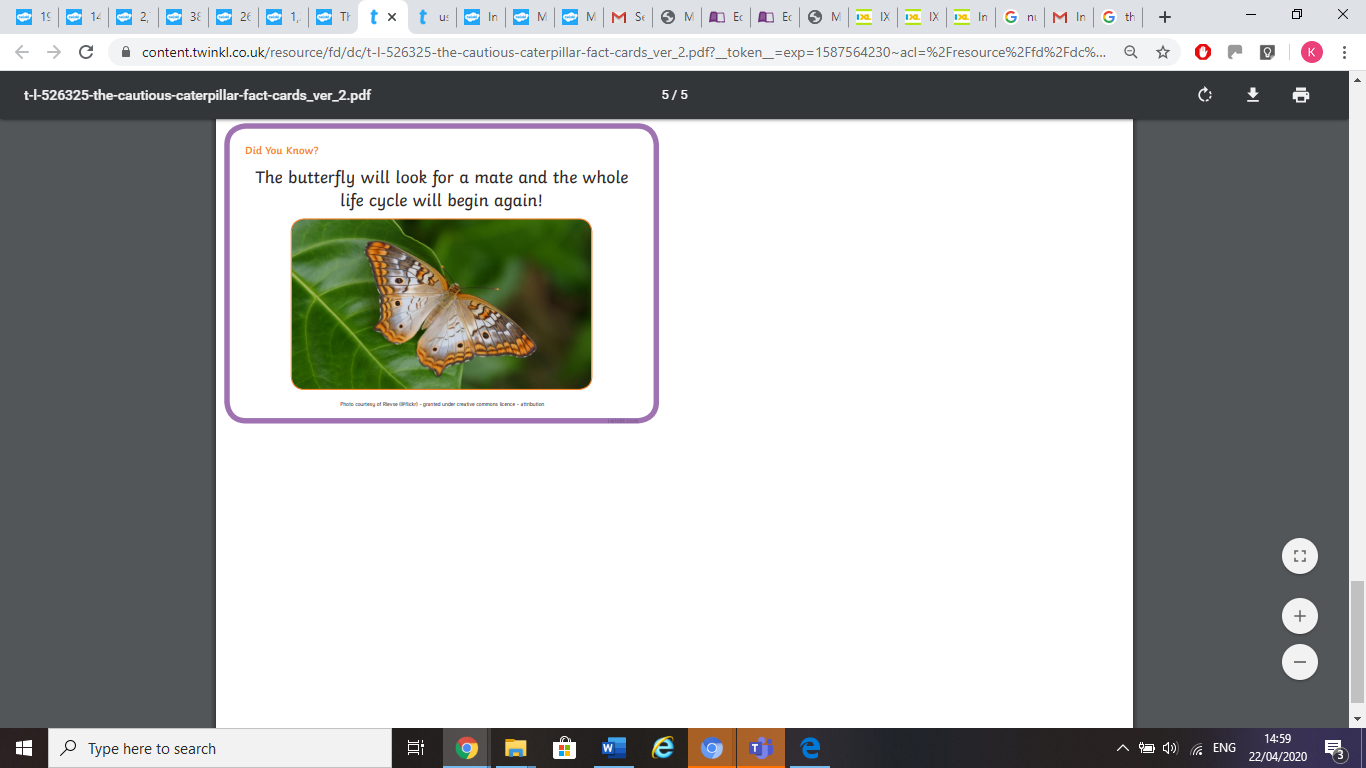 Count how many you see on the next page!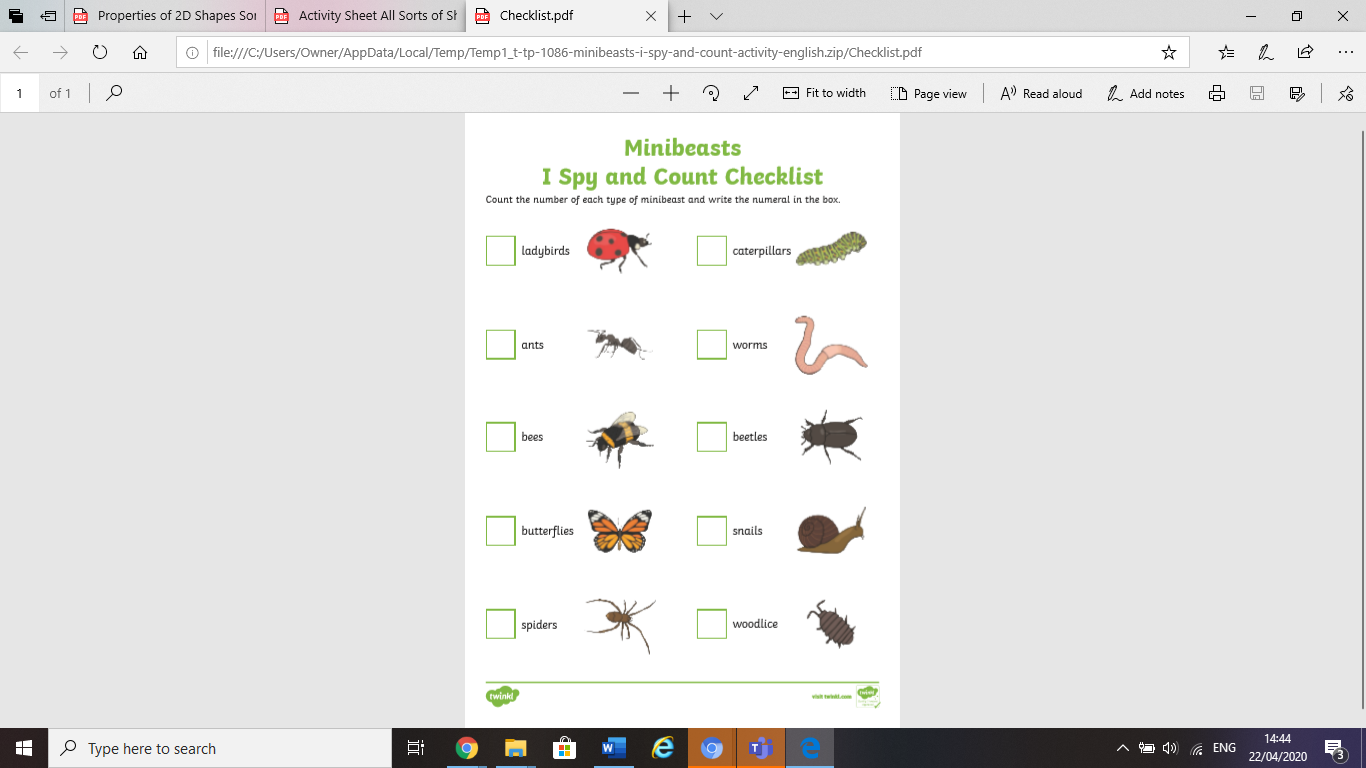 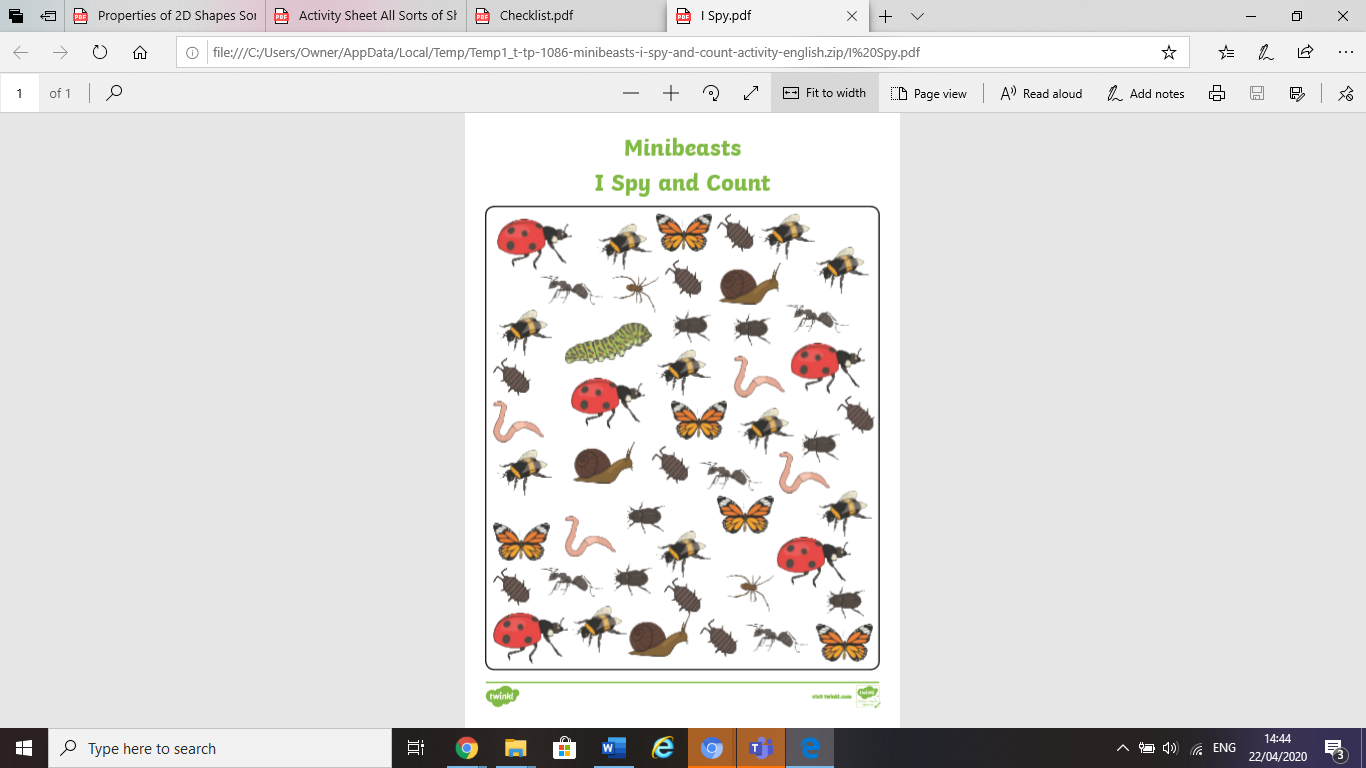 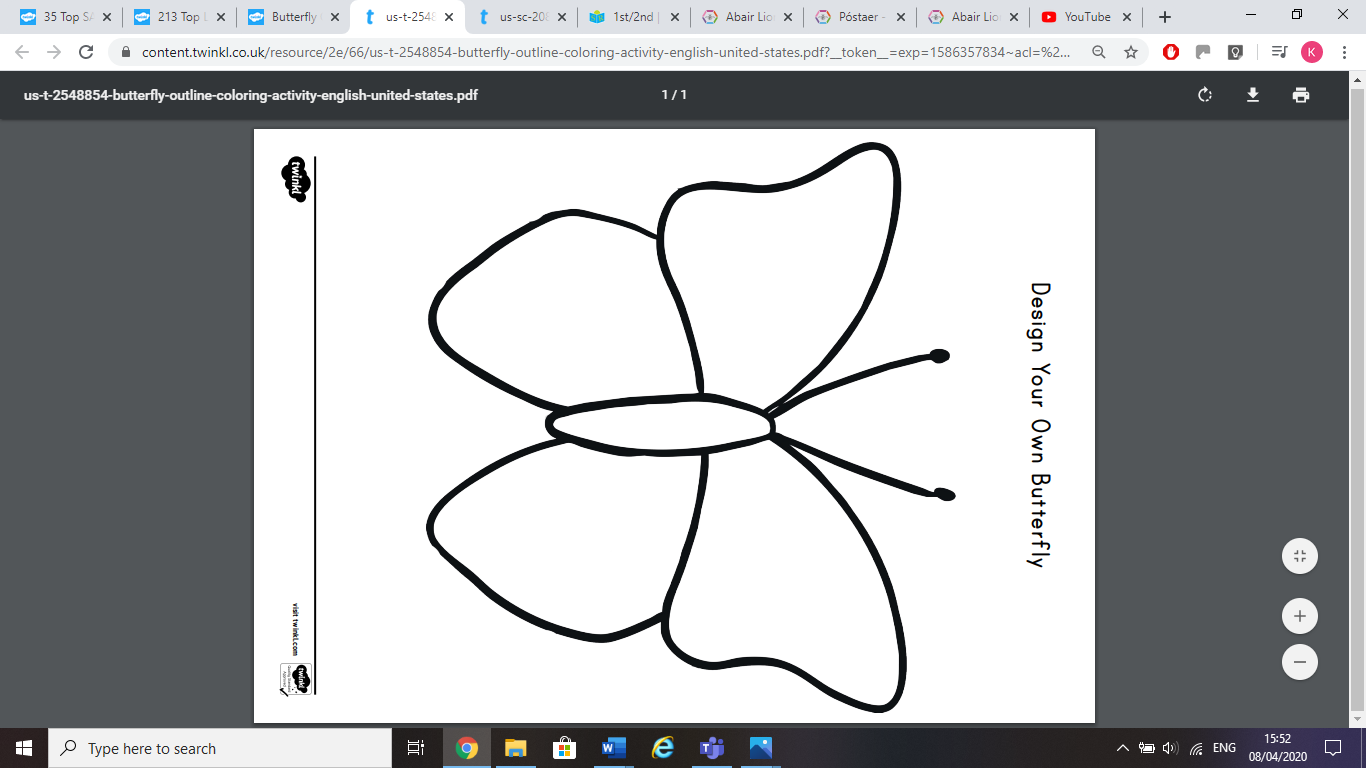 Art:These are just ideas/suggestions if you wish to try them out: Feel free to try as many or as little as you wish  To connect with Music, you could make your own musical instruments. You could even make one for everyone in your house and have a band.  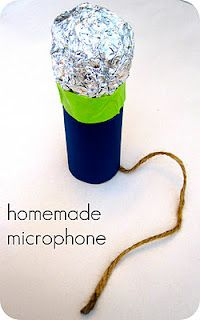 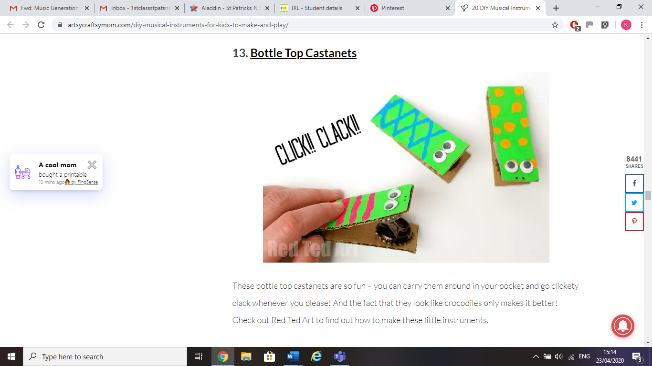 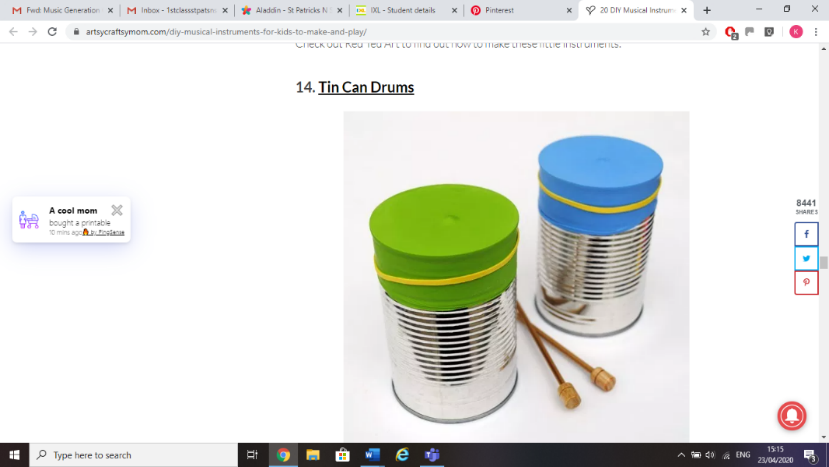 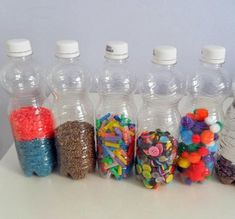 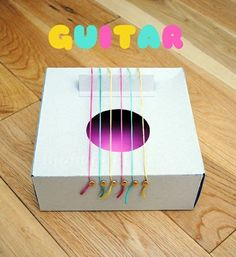 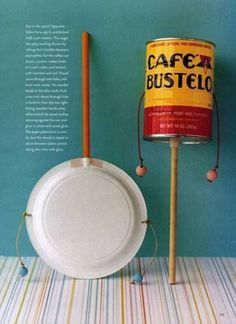 DramaThis week’s ideas:You could be in role as someone in a band. You could get your family to ask you questions. You could have a talent show with your family.Music:This week’s ideas:Why not start a band with your family/people in your house? You could make instruments for them and for yourself too. You could draw a picture to represent (show when each instrument is to play) instrument. Here are some more ideas  PEInternational Dance Day – 29th April  This day is significant as it is the anniversary of the birth of Jean-Georges Noverre (1727-1810), the creator of modern ballet.Some dancing colouring - https://www.twinkl.ie/resource/ballet-colouring-in-sheets-t-tp-7385You could have a dance competition with your familyTry Gonoodle dances!Try the freeze dance - https://www.youtube.com/watch?v=2UcZWXvgMZE Read the story ‘Giraffees can’t dance!”Joe Wicks (Youtube Channel every morning @9am) – also available after that time if it suits betterPSSI lesson plans https://pssi.pdst.ie/strand.html https://app.gonoodle.com/categories Go Noodle is a great website for keeping everyone movingGo to categories (there are many different types)For physical activity, go to Sensory and Motor Skills and Movement Types. Good songs for keeping active are (these are only 5 out of many songs/activities on this website)Tightrope (Balancing)Hokey Pokey (Dance)Purple StewBanana Banana MeatballChicken DanceRunning/Jumping/ SkippingHopscotchDesign your own obstacle courseFree playDo laps up and down the hall (Count how many you do)Here are some online and printable games for everyone to have fun with.Online Gameshttps://www.twinkl.ie/go/resource/tg-ga-178-whats-the-time-mr-wolf-gamehttps://www.twinkl.ie/go/resource/pancake-parlour-cooking-to-order-game-tg-ga-192https://www.twinkl.ie/resource/tg-ga-59-twinkl-green-week-junk-jumble-recycling-gamehttps://www.twinkl.ie/go/resource/T-GO-01-number-bonds-1-to-10Printable Gameshttps://www.twinkl.ie/resource/t-m-831-snakes-and-ladders-game-1-100-editablehttps://www.twinkl.ie/resource/cfe-l-81-snakes-and-ladders-1st-100-high-frequency-words-board-game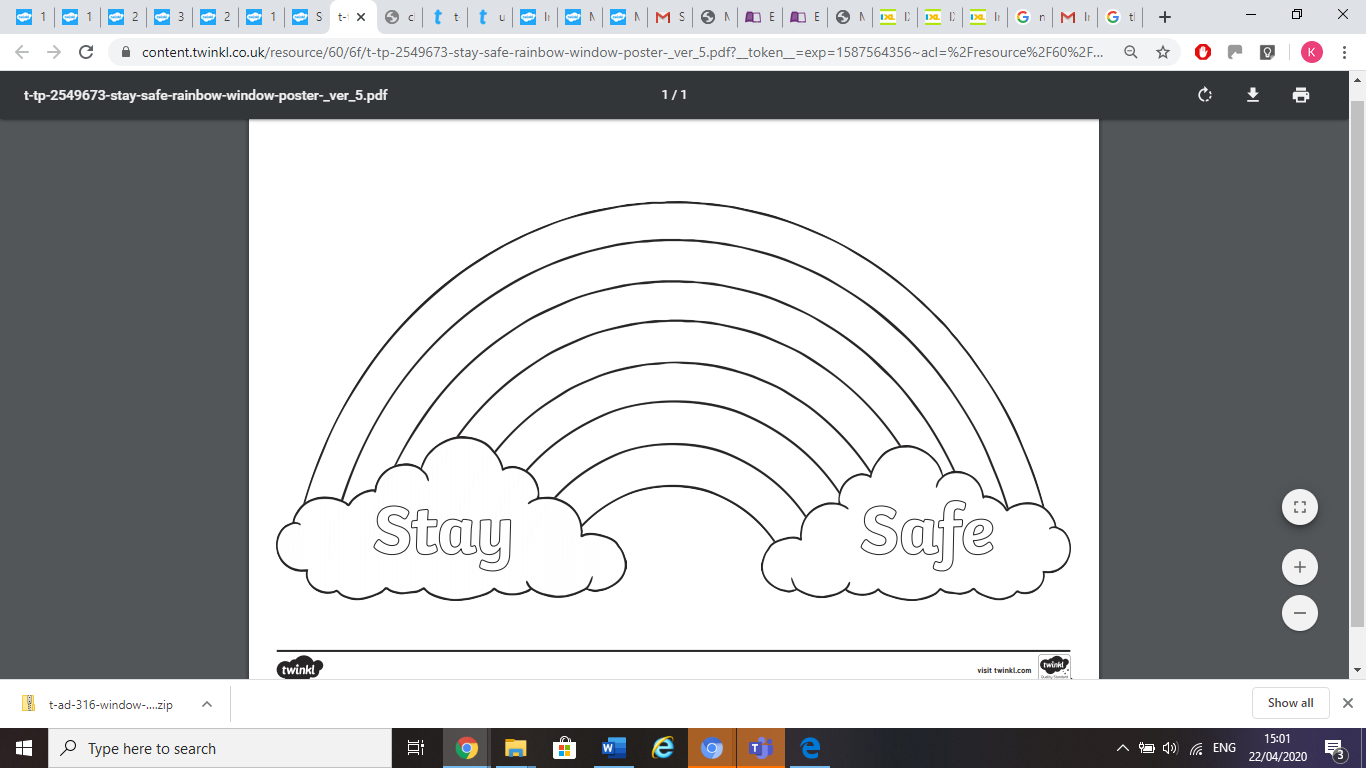 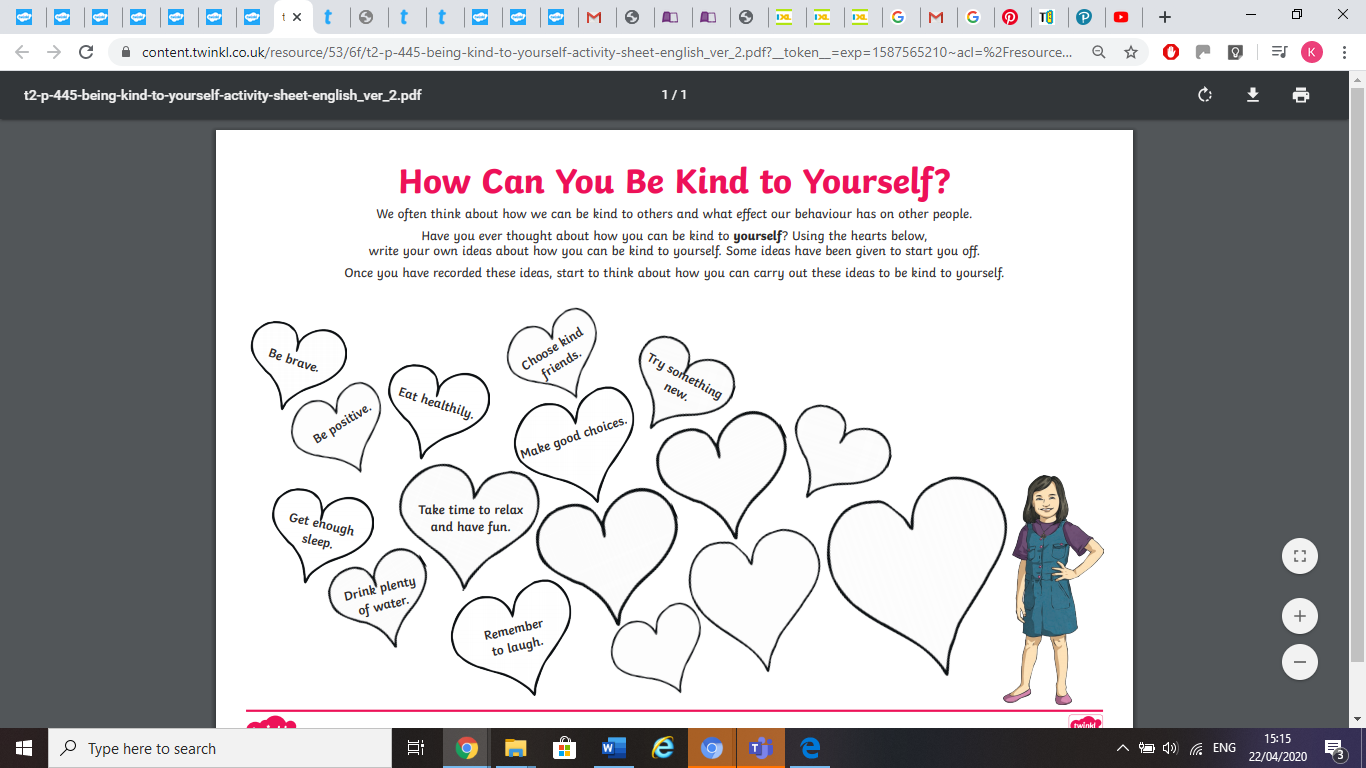 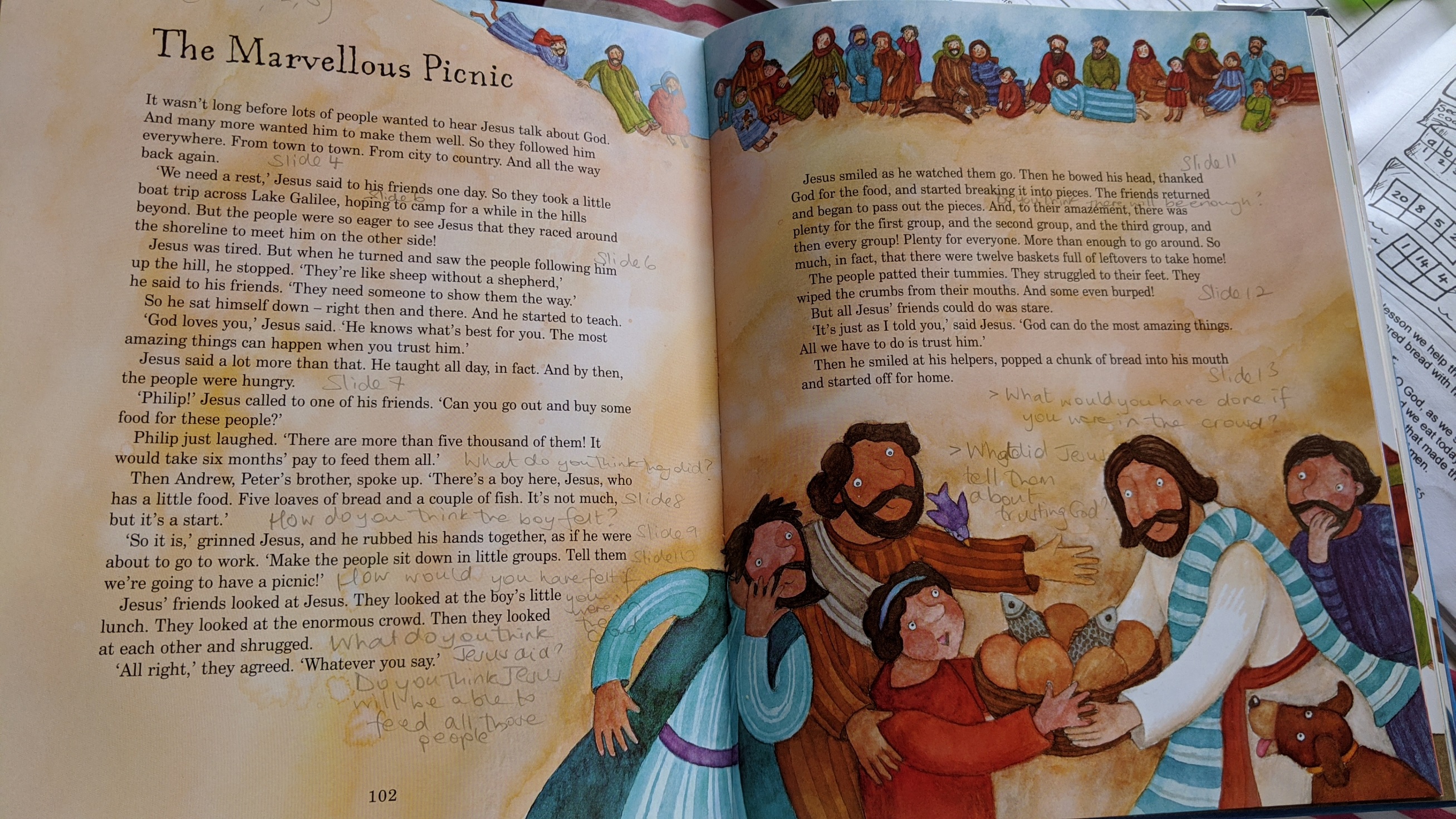 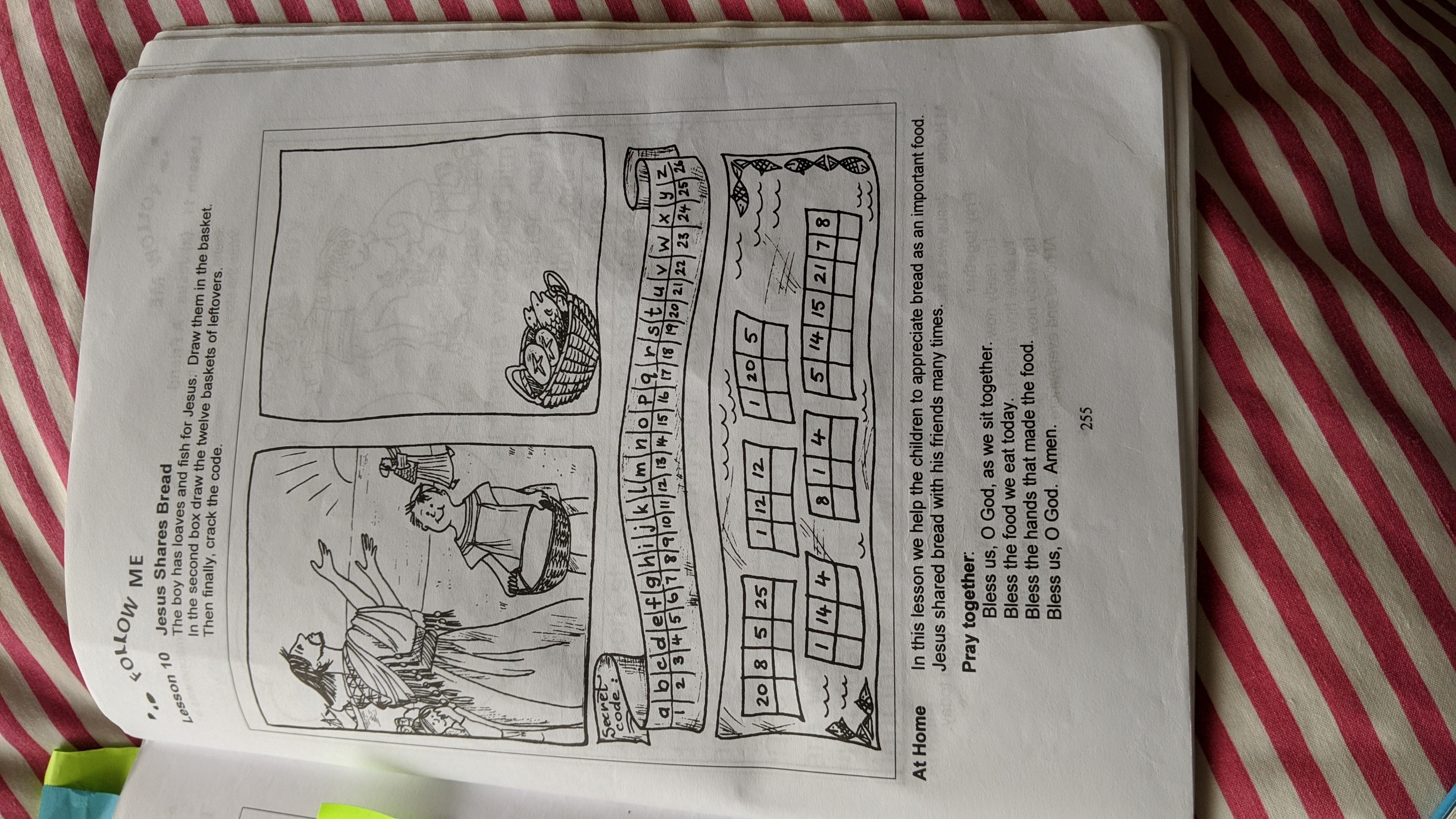 English: (please ensure it is the ‘First Class English’ section)Rhyming (B 1 – 3)Blending and segmenting ( C 1 – 3)Consonants sounds and letters ( D 1 – 4)Consonant blends and digraphs (E1 – 10)Sight words (K 1 – 3)Sentence Structure (L 1 – 7)Nouns (M1 – 4)Verbs (O 1 – 5)Adjectives (Q1 – 6)Capitalisation (U 1 – 3)Alphabetical order (V 1 – 2)Literacy Skills (X1 – 5)Maths: (Please ensure it is the ‘First Class Maths’ section)Counting and Number Patterns (A 1 – 5, A 8 – 10)Understanding Addition (B 1 – 4)Addition skill builders ( C 1 – 10)Addition ( D 1 – 15)Addition strategies (E 1 – 6)Subtraction ( F 1 – 4)Subtraction skill builders (G 1 – 10)Subtraction (H 1 – 12)Estimation (K1)Fractions (L1)Two dimensional shapes ( M 1 – 6)Three dimensional shapes (N 1 – 7)Spatial Sense (O 1 – 5)Measurement (Q 1 – 7)Money (R 1 – 6)Patterns (S1)Time (V 11 – 13)hookforkbarkbrickdeckflocktruckbackpackActivities to keep the children busy:Make a puppet and take part in a puppet showMake a sock puppet - https://www.youtube.com/watch?v=e-mfUBQE3_s Make finger puppets - https://www.youtube.com/watch?v=6eq370x_lvo Host a dance competition with  your family Draw every day (where possible)Pick something in your home. Take a pencil and a piece of paper. Look at it and draw.Read every dayPick a book/ online story from list of websites.Read and tell a parent/guardian/sibling what it was about etc. Pick an animal/ toy that you know information about. Draw a picture and write some sentences. Stick it all onto one piece of paper and share with your family. 7Some Food Dudes fun -  https://www.fooddudes.ie/food-dudes-fun-at-home/Lego challenge belowDo some cooking with a parent/guardian (write about it, draw a picture)SPHE: My Happiness Journal (Twinkl) - https://www.twinkl.ie/resource/roi-p-1-my-happiness-journal-junior-activity-bookletMindful Minute Breaks - https://www.twinkl.ie/resource/us-p-12-mindful-minute-brain-break-cardsI’m an amazing person because…https://www.twinkl.ie/resource/t-c-2549258-i-am-an-amazing-person-activity-sheetPositivity colouring pages - https://www.twinkl.ie/resource/window-art-t-ad-316 You could colour these and stick them up in your window  See worksheets at the end of the back ( How to be kind to yourself and also colouring picture) Talk about the Zones of Regulation – ask the children to teach you about it Check in when you can – For example – How am I feeling this morning? Which zone would I be in? Could you make your own Zones poster (Yellow Zone, Green Zone, Blue Zone and Red Zone) Religion:The story of Jesus feeding the 5,000 Story from the LionStoryteller Bible ( Child friendly version) is belowWorksheet below if you wish  to do it    